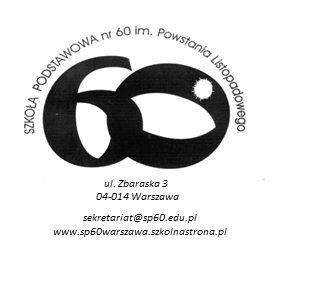  Wymagania edukacyjne w oddziałach I-IIISzkołaPodstawowa nr 60 im. Powstania Listopadowegow WarszawieSystem oceniania  jest zgodny:Z rozporządzeniem Ministra Edukacji Narodowej z dnia 30 kwietnia 2007 r. (z późniejszymi zmianami) w sprawie warunków i sposobu oceniania, klasyfikowania i promowania uczniów i słuchaczy oraz przeprowadzania sprawdzianów i egzaminów w szkołach publicznych.Z Wewnątrzszkolnymi Zasadami Oceniania SP nr 60 w Warszawie.I. CELE I ZAKRES OCENIANIAOcenianiu podlegają:osiągnięcia edukacyjne uczniazachowanie uczniaCele oceniania wewnątrzszkolnego:poinformowanie ucznia o poziomie jego osiągnięć edukacyjnych i postępach w tym zakresiepomoc uczniowi w samodzielnym planowaniu swojego rozwoju,motywowanie ucznia do dalszej pracy,dostarczanie rodzicom i nauczycielom informacji o postępach,trudnościach i specjalnych uzdolnieniach ucznia,umożliwienie nauczycielom doskonalenia organizacji i metod pracy dydaktyczno-wychowawczejstopniowe wdrażanie do samoocenyObszary podlegające ocenie w oddziałach I-III:edukacja polonistycznaedukacja matematycznaedukacja przyrodniczaedukacja społecznaedukacja plastycznazajęcia technicznaedukacja muzycznazajęcia komputerowewychowanie fizyczne i edukacja zdrowotnajęzyk nowożytny obcyreligia/etykazachowanieFORMY OCENIANIA1. W oddziałach I - III:1.1Ocenianie śródroczne ma charakter opisowy. Jest wynikiem pięciomiesięcznego obserwowania rozwoju ucznia, diagnozuje jego działalność, informuje o postępach oraz ukierunkowuje dalszą pracę z dzieckiem. Ocena śródroczna dokonywane jest na koniec semestru w formie Karty śródrocznej oceny opisowej, którą otrzymują rodzice( prawni opiekunowie) na spotkaniach z rodzicami, a nauczyciel dołącza ją do arkuszy ocen ucznia.1.2 Ocenianie roczne dokonywane jest na koniec roku szkolnego w formie świadectwa szkolnego. Roczna opisowa ocena klasyfikacyjna z zajęć edukacyjnych uwzględnia poziom opanowania przez ucznia wiadomości i umiejętności z zakresu wymagań określonych w podstawie programowej kształcenia ogólnego dla I etapu edukacyjnego oraz wskazuje potrzeby rozwojowe i edukacyjne związane z przezwyciężaniem trudności w nauce lub rozwijaniem uzdolnień.SPOSOBY POWIADAMIANIA UCZNIÓW I RODZICÓW O WYNIKACH:ZebraniaKonsultacje indywidualne/rozmowyWpisywanie informacji o postępach edukacyjnych ucznia do zeszytu przedmiotowego, ćwiczeń i kart pracy.Dziennik elektronicznySKALA OCEN CZĄSTKOWYCH Ocena bieżąca* w oddziałach I - III wyrażona jest skalą cyfrową od 1 - 6 .       * W ocenianiu bieżącym możliwe jest stosowanie znaku „+” i „-” po ocenie.Oceny określają poziom osiągnięć ucznia w odniesieniu do wymagań edukacyjnychCelujący 6–otrzymuje uczeń, który w wysokim stopniu opanował wiedzę i umiejętności z danego przedmiotu  określone programem nauczania; wykazuje się oryginalnym i twórczym poszukiwanie rozwiązań; wiadomości i umiejętności wskazują na dużą samodzielność ich uzyskania.Bardzo dobry 5 – oznacza, że uczeń opanował pełny zakres wiadomości i umiejętności przewidzianych w realizowanych przez nauczyciela treściach programowych, a swoje umiejętności potrafi zastosować w różnych sytuacjach.Dobry 4 – oznacza, że opanowane wiadomości i umiejętności nie są pełne, ale pozwalają na dalsze opanowanie treści.Dostateczny 3–  oznacza, że uczeń opanował podstawowy zakres wiadomości i umiejętności, a ma kłopoty w przyswajaniu trudniejszych treści kształcenia w ramach danych zajęć edukacyjnych.Dopuszczający 2 – oznacza, że opanowane  przez  ucznia  wiadomości  i  umiejętności  przewidziane  w realizowanych  przez  nauczyciela  treściach  programowych  są  tak  niewielkie,  że uniemożliwiają   dalsze   przyswojenie   materiału   nauczania;   większość   zadań indywidualnych uczeń wykonuje przy pomocy nauczyciela.Niedostateczny 1 – oznacza, że wiadomości i umiejętności nie są opanowane; uczeń nie radzi sobie z zadaniami nawet z pomocą nauczyciela; ma tak duże  braki  w wiedzy  i  umiejętnościach  z  danego  zakresu nauczania, iż uniemożliwia mu to bezpośrednią kontynuację opanowania kolejnych treści zadań edukacyjnych.FORMY I SPOSOBY SPRAWDZANIA OSIĄGNIĘĆ EDUKACYJNYCH UCZNIÓW ODDZIAŁÓW I-IIICzytanie głośne jest oceniane pod kątem:Poprawności (staranne wymawianie wszystkich głosek bez opuszczania i przestawiania liter, oraz bez zbytecznego dodawania głosek, sylab, wyrazów tzn. wierne odczytywanie tekstu ze zwróceniem uwagi na znaki przestankowe).Płynności (czytanie całościowe bez literowania, rozdzielania na sylaby, łączne czytanie wyrazów, czytanie z wyrazem następnym np. w szkole).Biegłości ( indywidualne tempo czytania odpowiadające tempu mowy ustnej, umożliwiające słuchającemu i czytającemu uchwycić sens, z polem czytania rozszerzonym na tyle, żeby przeczytać następny wyraz zanim głośno się go wypowie).Wyrazistości (cecha właściwa dla czytania głośnego, polegająca na zwrócenie uwagi na naturalną intonację, modulację głosu z uwypukleniem uczuć, nastroju, właściwe tempo i rytm).Czytanie głośne jest sprawdzane na bieżąco na tekstach czytanek i wierszy. Wpis do dziennika na bieżąco. Pisanie (technika- konstrukcja liter, łączenie liter, proporcjonalność liter w wyrazie, nachylenie pisma, czytelność, estetyczność, dbanie o poprawność gramatyczną, ortograficzną i interpunkcyjną) wyrazów i zdań sprawdzane jest w codziennych sytuacja szkolnych analizując sprawdziany, karty pracy, zeszyty uczniów, pisanie z pamięci oraz pisanie ze słuchu (co najmniej 2 w semestrze). Wpisy do dziennika na bieżąco. Mówienie, słuchanie – sprawdzane są na bieżąco na podstawie wypowiedzi ucznia dotyczących treści przeczytanych tekstów i przedstawionych ilustracji, własnych przeżyć oraz recytacja poezji lub prozy. Wpisy do dziennika na bieżąco. Wiadomości i umiejętności matematyczne sprawdzane są na bieżąco podczas pracy i aktywności dziecka, jak również przeprowadzanie kartkówek dotyczące: dodawania i odejmowania, mnożenia, dzielenia. Wpisy do dziennika na bieżąco. Wiadomości i umiejętności praktyczne oraz umiejętność rozwiązywania i układania zadań tekstowych sprawdzana jest na bieżąco na podstawie analizy kart pracy i pracy ucznia podczas lekcji.Znajomość przyrody – sprawdzana jest na bieżąco na podstawie wypowiedzi i doświadczeń uczniów w trakcie omawiania treści przyrodniczych podczas uzupełniania ćwiczeń, w kartach pracy, jak również na podstawie przeprowadzonych kartkówek lub sprawdzianów. Wpisy do dziennika na bieżąco. Wiadomości i umiejętności plastyczno-techniczne, muzyczne oraz zdrowotne sprawdzane są i zapisywane w dzienniku na bieżąco ze zwróceniem uwagi na wysiłek ucznia. Wpisy do dziennika na bieżąco.Wiadomości i umiejętności z zajęć komputerowych/informatyki sprawdzane są na bieżąco na podstawie wykonywanych przez uczniów zadań. Wpisy do dziennika na bieżąco. 7.1. Uczeń otrzymuje ocenę za działania w obszarach:posługiwanie się komputerem w podstawowym zakresieposługiwanie się programami i grami edukacyjnymiprzestrzeganiem zasad bezpieczeństwa i higieny pracy.7.2. W przypadku pozostałych obszarów działania uczniów, otrzymują oni oceny wg przyjętych w szkole ogólnych kryteriów. Język angielski - wiadomości i umiejętności sprawdzane są na bieżąco poprzez odpowiedzi ustne (w tym wprowadzane na zajęciach piosenki ,wierszyki, rymowanki), testy, kartkówki, sprawdziany z czytania, prace plastyczne lub inne projekty, aktywność podczas lekcji, prace domowe, udział w konkursach. W oddziałach I – III oceniane są wiedza i umiejętności ucznia w obszarach: słuchanie, mówienie, czytanie, pisanie i słownictwo.  Uczeń ma prawo do nieprzygotowania do zajęć 3 razy w semestrze.Systematyczne sprawdzanie wiedzy uczniów ma miejsce po zakończeniu każdego działu                        z podręcznika. Sprawdzanie wiedzy uczniów oddziałów I odbywa się w formie pisemnej   w przypadku gdy uczniowie opanują już pisanie.  Uczeń może poprawić niekorzystną ocenę otrzymaną ze wszystkich form w czasie usta-  lonym z nauczycielem (stosuje się te same kryteria, a otrzymana ocena wpisywana jest do dziennika).  Przy wystawianiu ocen śródrocznych lub rocznych największą wagę mają oceny ze sprawdzianów, testów, kartkówek, odpowiedzi ustnych i ocena nauczyciela za całokształt pracy ucznia w ciągu całego semestru (prace domowe, aktywność, dodatkowe prace dla chętnych). Uczniowie mają obowiązek nosić podręcznik i zeszyt ćwiczeń /w oddziale I/ i dodatkowo zeszyt przedmiotowy /w oddziałach II i III/. Wiadomości społeczne sprawdzane są na bieżąco poprzez obserwację ucznia przez nauczyciela w kontaktach (relacje, rozmowy, zabawy) w grupie, znajomość zasad kultury, zasad obowiązujących w klasie w szkole, znajomości najbliższej okolicy, znajomości symboli narodowych, zasad zachowania  się podczas sytuacji zagrożeniowych.Zadania domowe oceniane są za pomocą komentarza ustnego lub oceny cyfrowej. Sprawdziany integrujące treści polonistyczno – matematyczno – przyrodnicze przeprowadzane są  nie rzadziej niż dwa razy w roku. Sprawdziany cichego czytania ze zrozumieniem przeprowadzane są co najmniej 2 w semestrze.W przypadku oceny z odpowiedzi ustnych np. opowiadania, recytacji, czytania itp. ocena zawiera komentarz słowny wskazujący uczniowi co robi dobrze, a nad czym i w jaki sposób musi popracować. W ocenie sprawdzianów i prac pisemnych tj opis, list itp. uczeń otrzymuje ocenę w formie pisemnej z uwzględnieniem mocnych stron pracy oraz wskazówek, co  i w jaki sposób musi poprawićWiadomości i umiejętności matematyczne, polonistyczne, przyrodnicze, językowe sprawdzane na podstawie sprawdzianów przygotowanych przez wydawnictwo lub przygotowanych przez nauczycieli/zespół nauczycieli. Wpisy do dziennika na bieżąco.16.  W czasie trwania pandemii:
    1) Rodzice mają obowiązek odczytywania wiadomości wysyłane przez nauczyciela po       przez dziennik elektroniczny Librus,
     2) Każdego ucznia obowiązuje systematyczna praca wysłana poprzez nauczyciela przez dziennik elektroniczny Librus,
      3) Zadania w ćwiczeniach i zeszytach zostaną sprawdzone i ocenione po powrocie do szkoły,
      4) Wszystkie prace dodatkowe zlecone przez nauczyciela uczniowie mają obowiązek gromadzenia w sposób wskazany przez nauczyciela, 5) Kto ma możliwości techniczne odsyła wskazane przez nauczyciela prace przez maila. PRZEDMIOT OCENIANIA Wiadomości i umiejętności uczniów oceniane są poprzez:wypowiedzi ustneprace pisemnesprawdziany, testy, prace klasowe, kartkówkiprace domoweobserwacje, doświadczenia, projektydziałalność artystycznąaktywność sportową.Sprawdziany - to sprawdzenie wiedzy i umiejętności ucznia po zakończonym dziale programowym lub na koniec każdego semestru, z zakresu całości przerobionego materiału. Sprawdzian powinien być poprzedzony powtórzeniem, zapowiedziany na tydzień przed ustalonym terminem i zapisem w dzienniku. W ciągu jednego dnia  może się odbyć tylko jeden sprawdzian, w ciągu tygodnia mogą się odbyć trzy sprawdziany. Nie dotyczy to sytuacji przełożenia sprawdzianu na prośbę uczniów. Obowiązkiem ucznia jest przystąpienie do sprawdzianu. Uczeń, który z przyczyn przez niego niezależnych nie może przystąpić do sprawdzianu, zobowiązany jest do napisania go w terminie nie dłuższym niż dwa tygodnie. W szczególnych przypadkach decyzją nauczyciela zastrzega się możliwość przedłużenia terminu. Kartkówka – w oddziałach I – III kartkówka jest rodzajem pracy pisemnej sprawdzającejstopień przyswojenia materiału z ostatniego omawianego zagadnienia programowego.Stosuje się w zależności od potrzeb, bez konieczności wcześniejszej powtórki i zapowiedzi.Kartkówka trwa nie dłużej niż 15 minut. Ocena z kartkówki nie podlega poprawie.SKALA PROCENTOWA PRZY OCENIANIU SPRAWDZIANÓW W ODDZIAŁACHI - IIIPrzy dolnej granicy punktacji do oceny otrzymanej przez ucznia nauczyciel dopisuje znak „- “ , przy  górnej granicy punktacji do oceny otrzymanej przez ucznia dopisujemy znak  „+”KRYTERIA OCENIANIA 1.Pisanie z pamięci i ze słuchu.W oddziale I oceniamy pisanie z pamięci i ze słuchu wyrazów i prostych zdań zgodnych z pisownia fonetyczną.W oddziale  II oceniamy pisanie pamięci i ze słuchu zdań zawierających  min. 5 ortogramów. Zawierają one następujące trudności ortograficzne:- pisownia wyrazów z ó-u, rz-ż,ch-h- pisownia wielką literąW oddziale III oceniamy pisanie z pamięci i ze słuchu zdań zawierających min. 10 ortogramów. Zawierają one następujące trudności ortograficzne:-pisownia wyrazów z ó-u, rz-ż,ch-h- pisownia wielką literą-pisownia zmiękczeń typu ć-ci,dz-dzi,ń-ni,ś-si,z-zi-pisownia przymiotników czasowników i przymiotników z przeczeniem nie.2. Rodzaje błędów i ich punktowanieZa 1 błąd ortograficzny uznaje się błąd I rzędu w pisowni wyrazów zawierających powyższe trudności ortograficzne, przypisane danemu poziomowi edukacyjnemu.Za 1 błąd ortograficzny uznaje się 3 błędy II rzędu: zapis  zmiękczeń, głosek nosowych („ę”, „ą”), głosek dźwięcznych i bezdźwięcznych (np.: „d” – „t”, itp.), opuszczone litery, litery wpisane w niewłaściwej kolejności w wyrazach, brak znaków diakrytycznych nad spółgłoskami typu: „ś”, „ć” itp. , brak haczyków w samogłoskach „ą” i „ę” w wyrazach, brak wyrazu (jeśli nie zawierał trudności ortograficznej).Za 1 błąd ortograficzny uznaje się 3 błędy III rzędu: brak przecinka, kropki lub innego znaku interpunkcyjnego we właściwym miejscu lub postawienie go w miejscu niewłaściwym, omyłka (brak kreski, haczyka).Ten sam błąd ortograficzny powtarzający w kilku wyrazach liczy się jako jeden.3. Sposoby ocenianie pisania z pamięci i pisania ze słuchu w oddziałach  I - IIIW przypadku dzieci ze szczególnymi potrzebami dostosowujemy sposób sprawdzenia wiedzy do ich możliwości. Kontrolujemy znajomość zasad ortograficznych.4. Wypowiedzi pisemne.Wypowiedzi pisemne uczniów oceniamy stosując następujące kryteria:•	Zgodność z tematem - 2punkty (pełna)- 1punkt  (częściowa)- 0 punktów (brak)•	Zachowanie właściwej formy      - 2punkty (pełna)- 1punkt  (częściowa)- 0 punktów (brak)•	Spójność tekstu                       - 2punkty (pełna)- 1punkt  (częściowa)- 0 punktów (brak)•	Poprawność ortograficzna       - 2punkty (pełna)- 1punkt  (częściowa)- 0 punktów (brak)•	Poprawność - 2punkty (pełna)- 1punkt  (częściowa)- 0 punktów (brak)•	Czytelność                                     - 1punkt Na tej podstawie zliczamy punktacje łączną, a dalej określamy  poziom osiągnięć  zgodnie ze skalą oceniania sprawdzianów w oddziałach I - III.5. SprawdzianySprawdziany obejmujące treści polonistyczne, przyrodnicze, społeczne.Każda poprawna odpowiedź: wpisanie w lukę punktowana jest za ½ punktu; pełna zapisana odpowiedź punktowana jest za 1punktu. Na tej podstawie zliczamy punktację łączną, a dalej określamy poziom osiągnięć w oparciu o skalę procentową przy ocenianiu sprawdzianów w oddziałach I - III.•	Zadania z matematyki punktujemy wg następujących kryteriów- za ½ punktu rozwiązanie działania typu „oblicz”- za 1 punkt  rozwiązanie działania złożonego ( rozpisanie obliczenia lub wykonanie przynajmniej dwóch działań w formule matematycznej)-w przypadku rozwiązywania zadań tekstowych przyznajemy:1 punkt za ułożenie formuły matematycznej1 punkt za poprawne wykonanie obliczeń1 punkt za poprawne sformułowanie odpowiedzi(odpowiednio do pytania)Jeśli odpowiedz jest dobrze sformułowana, ale zawiera błędny wynik(źle wykonane obliczenie)odpowiedź punktujemy jako ½ punktu. Na tej podstawie zliczamy punktację łączną, a dalej określamy poziom osiągnięć w oparciu o skalę procentową przy ocenianiu sprawdzianów w klasach pierwszych, drugich, trzecich.OCENA  ZACHOWANIAOcena  zachowania ma charakter opisowy. Ocenę ustala nauczyciel – wychowawca uwzględniając w tej sprawie: opinię innych nauczycieli uczących ucznia,samoocenę uczniaPrzy formułowaniu oceny z zachowania nauczyciel bierze pod uwagę postawę ucznia podczas zajęć edukacyjnych w klasie, jak i poza klasą. Ocena  zachowania nie może mieć wpływu na: oceny z zajęć edukacyjnych,promocję do klasy programowo wyższej.Śródroczna i roczna ocena klasyfikacyjna zachowania uwzględnia następujące podstawowe obszarywywiązywanie się z obowiązków ucznia,postępowanie zgodne z dobrem społeczności szkolnej,dbałość o honor i tradycje szkoły,dbałość o piękno mowy ojczystej,dbałość o bezpieczeństwo i zdrowie własne oraz innych osób,godne, kulturalne zachowanie się w szkole i poza nią,okazywanie szacunku innym osobom.W ocenianiu zachowania stosuje się symboliczny zapis postępów w zachowaniu ucznia:zachowanie szczególnie przykładnezachowanie przykładne zachowanie poprawnezachowanie budzące zastrzeżeniaKryteria oceny zachowania ucznia w oddziałach I-III:zachowanie szczególnie przykładneUczeń  jest punktualny. Odpowiedzialnie wywiązuje się z powierzonych zadań i zobowiązań. Aktywnie uczestniczy w zajęciach. Wykazuje dużą inicjatywę i samodzielność. Jest pracowity i wytrwały w dążeniu do wyznaczonych celów. Zgodnie i twórczo współpracuje w zespole. Jest opiekuńczy, troskliwy, koleżeński, prawdomówny, kulturalny. Dotrzymuje zawartych umów. Panuje nad emocjami. Radzi sobie problemami życia codziennego. Potrafi dokonać oceny własnego zachowania i działania oraz ocenić zachowanie innych. zachowanie przykładneUczeń zwykle jest punktualny. Zachowuje się kulturalnie, używa form grzecznościowych, jest koleżeński, uczynny. Zna zasady bezpiecznego zachowania w czasie zabaw( zajęć) i ich przestrzega. Dotrzymuje warunków zawartych umów. W miarę możliwości stara się wywiązywać ze swoich obowiązków. Jest prawdomówny. Potrafi ocenić zachowanie swoje i innych. Jest koleżeński wobec rówieśników. Potrafi współpracować w zespole.zachowanie poprawneUczeń stara się być punktualny. Zna formy grzecznościowe, choć nie zawsze je stosuje. Stara się kulturalnie nawiązywać kontakty z rówieśnikami i dorosłymi. Próbuje oceniać własne zachowanie. Widzi potrzebę poprawy niektórych zachowań. Nie zawsze dotrzymuje obietnic i zobowiązań. Potrafi jednak przyznać się do błędu. Stara się przestrzegać zasad bezpiecznego zachowania w czasie zajęć i zabaw oraz dotrzymywać umów. Radzi sobie z własnymi emocjami. Potrafi współpracować w zespole.zachowanie budzące zastrzeżeniaUczeń bywa punktualny. Zna formy grzecznościowe i zasady kulturalnego zachowania. Ma jednak trudności z ich przestrzeganiem. Widzi i ocenia niewłaściwe zachowania innych. Ma problemy z oceną własnych zachowań i opanowaniem emocji. Ma własne przekonania i zasady postępowania, które czasami budzą zastrzeżenia. Nie zawsze wywiązuje się ze swoich zadań i zobowiązań. PROCEDURY POPRAWIANIA OCEN.Uczeń może poprawiać tylko sprawdziany, w ciągu dwóch tygodni od oddania sprawdzonych prac. Każdy uczeń może przystąpić tylko raz do poprawy pracy. Uznaje się ocenę wyższą. PROCEDURY ODWOŁAWCZE.                  Rodzic ( prawny opiekun) dziecka ma możliwość wystąpienia do nauczyciela uczącego o                     dodatkowe wyjaśnienia w sprawie proponowanej oceny opisowej .EWALUACJA WYMAGAŃ EDUKACYJNYCH.Wymagania edukacyjnym mogą zostać zmodyfikowane, jeśli po roku funkcjonowania nauczyciel po zasięgnięciu opinii rodziców czy analizie osiąganych przez uczniów wyników lub własnych spostrzeżeń stwierdził potrzebę zmian, Wprowadzone zmiany obowiązują po zatwierdzeniu przez radę pedagogiczną od nowego roku szkolnego. Ewaluacji dokonuje Zespół nauczycieli edukacji wczesnoszkolnej.UWAGI  KOŃCOWE Rodzice i uczniowie powinni na bieżąco zapoznawać się z informacjami wychowawcy/nauczycieli naniesionymi w e-Dzienniku.Szczegółowe wymagania edukacyjne dla oddziału IEdukacja polonistycznaCELUJĄCY: 6Czyta płynnie tekst bez  przygotowania.Czyta biegle opracowane teksty.Potrafi wypowiedzieć się nt. przeczytanego tekstu lub na zadany temat pełnymi zdaniami powiązanymi w logiczną  całość.Przepisuje bezbłędnie teksty pismem kształtnym, przenosząc wyrazy.Bezbłędnie pisze zdania z pamięci.Stosuje poznane na zajęciach podstawowe zasady ortograficzne.Recytuje teksty dla dzieci z zachowaniem właściwej intonacji.Bezbłędnie pisze ze słuchu zdania o pisowni fonetycznej.BARDZO DOBRY: 5Czyta przygotowane teksty pełnymi zdaniami.Czyta ze zrozumieniem.Potrafi wypowiedzieć się  kilkoma zdaniami na zadany temat.Przepisuje teksty bez błędów, kształtnym pismem.Pisze z pamięci wyrazy i proste zdania.Samodzielnie dzieli wyrazy na głoski, litery, sylaby.Potrafi układać i zapisywać zdania.Rozpoznaje rodzaje zdań.Rozwija zdania proste.Odtwarza z pamięci teksty dla dzieci. DOBRY: 4Czyta przygotowany tekst pełnymi wyrazami, stosując znaki interpunkcyjne.Opowiada samodzielnie, używając prostych zdań.Przepisuje teksty pismem kształtnym, zachowując właściwe połączenia liter z niewielkimi odchyleniami w zakresie pochylenia i położenia.Pisze z pamięci wyrazy i proste zdania.DOSTATECZNY: 3Czyta przygotowany tekst składając trudniejsze wyrazy z sylab; rzadko stosuje pauzy interpunkcyjne.Wypowiada się jednym zdaniem, uzupełniając wypowiedzi przy dużej pomocy nauczyciela.Umie policzyć wyrazy w zdaniu.Dzieli proste wyrazy na głoski, sylaby, litery.Pisze z pamięci wyrazy i proste zdania.Z pomocą nauczyciela odtwarza z pamięci krótkie rymowanki dla dzieci DOPUSZCZAJĄCY: 2Czyta przygotowany tekst składając wyrazy z sylab,  a trudniejsze głoskując, nie składa ich w całość, nie uwzględnia znaków przestankowych.Odpowiada na zadane pytania twierdząco, przecząco, bądź jednym wyrazem.Potrafi napisać poprawnie wyrazy o pisowni fonetycznej.Pisze z pamięci wyrazy i proste zdania.W zakresie techniki pisania popełnia błędy konstrukcyjne.Dzieli proste wyrazy na  sylaby i głoski (sylaby otwarte).Próbuje różnicować spółgłoski i samogłoski.NIEDOSTATECZNY: 1Uczeń nie opanował wiadomości i umiejętności na dopuszczający.Edukacja muzycznaCELUJĄCY: 6Samodzielnie śpiewa piosenki z repertuaru dziecięcego.Śpiewa hymn państwowy.Gra na dzwonkach krótkie melodie.Zapisuje dźwięki w zabawie z instrumentami perkusyjnymi.Nazywa i rozróżnia głosy ludzkie.Określa tempo, dynamikę,  nastrój  i charakter utworu.Chętnie improwizuje własne melodie lub rytmy  na różnych   instrumentach   perkusyjnych.Układa akompaniament do piosenek i wierszy.Wykonuje układy taneczne do poznanych tańców i zabaw muzycznych.Twórczo przekształca materiał muzyczny.Kulturalnie zachowuje w czasie koncertów muzycznych.BARDZO DOBRY: 5Samodzielnie lub w zespole śpiewa poznane piosenki.Nazywa i rozpoznaje po brzmieniu  instrumenty muzyczne.Realizuje proste układy rytmiczne za pomocą gestodźwięków.Odczytuje proste układy rytmiczne z zastosowaniem tataizacji.Chętnie akompaniuje do  piosenek na różnych  instrumentach  perkusyjnych.Korzysta z wybranego zapisu melodii w czasie gry na instrumencieOdróżnia dźwięki: wysokie-niskie, długie-krótkie, ciche-głośne.Przedstawia ruchem treści muzycznych.Wykonuje kroki do poznanych tańców.Współpracuje w grupie. DOBRY: 4Potrafi śpiewać poznane piosenki z innymi dziećmi.Gra na dzwonkach  wybrane dźwięki.Nazywa i rozpoznaje po brzmieniu znane instrumenty perkusyjne.  Określa nastrój utworu. Recytuje rytmicznie słowa i zdania z  zastosowaniem tempa  i dynamiki. Potrafi zagrać proste układy rytmiczne na instrumentach   perkusyjnych.Wykonuje poznane pląsy.DOSTATECZNY: 3Recytuje tekst piosenek, śpiewa głośno z innymi dziećmi.Gra na dzwonkach wybrane dźwięki.  Rozpoznaje głosy z otoczenia.Nazywa instrumenty perkusyjne niemelodyczne.Potrafi rozróżnić melodię smutną od wesołej, dźwięki niskie od wysokich.Potrafi powtórzyć na instrumencie perkusyjnym proste układy rytmiczne.Potrafi poruszać się w  rytmie muzyki.Uczestniczy w zabawach rytmiczno- ruchowych.Reaguje na sygnały wzrokowo- ruchowe DOPUSZCZAJĄCY: 2Potrafi wyrecytować tekst piosenek; próbuje je śpiewać.Potrafi przedstawić ruchem proste układy rytmiczne.Uczestniczy w pląsach.Potrafi akompaniować z zastosowaniem gestodźwięków.NIEDOSTATECZNY: 1Uczeń nie opanował wiadomości na dopuszczający.Edukacja plastycznaCELUJĄCY: 6Potrafi odróżnić techniki malarskie od graficznych.Prace charakteryzuje nowatorskie rozwiązanie zagadnień.Dba o estetykę prac, dobrą organizację warsztatu pracy. BARDZO DOBRY: 5Rozpoznaje malarstwo, rzeźbę i wypowiada się na ich temat. Posługuje się takimi środkami wyrazu plastycznego jak: kształt, wielkość, barwa, faktura w technikach płaskich. Starannie wykonuje prace plastyczne. DOBRY: 4Nazywa podstawowe dziedziny sztuk plastycznych.Posługuje się takimi środkami wyrazu plastycznego jak kształt i barwa. Wykonuje prace plastyczne wg wskazań nauczyciela.DOSTATECZNY: 3Z pomocą nauczyciela potrafi określić: czym zajmuje się malarz, rzeźbiarz.Przedstawia zjawiska i wydarzenia otaczającej rzeczywistości.Wykonuje formy plastyczne według podanego wzoru.DOPUSZCZAJĄCY: 2Podejmuje zadania plastyczne, ale często nie kończy prac lub są one niestaranne.Dostrzega cechy przedmiotów: kształt, wielkość, barwa, lecz kreśli po śladzie. Uzupełnia tłem kontury przedmiotów; używa małej palety barw. Z pomocą nauczyciela organizuje warsztat pracy.NIEDOSTATECZNY: 1Uczeń nie opanował wiadomości na dopuszczający.Edukacja społecznaCELUJĄCY: 6Wymienia Miejsca Pamięci Narodowej znajdujące się w najbliższej okolicy.Wymienia Unię Europejską jako przykład stowarzyszenia powstałego w efekcie porozumienia państw.Zachowuje się godnie i z szacunkiem podczas śpiewania lub słuchania hymnu, wciągania flagi na maszt itp.Wymienia czynności,  jakie wykonują ludzie  grup zawodowych, nie występujących w najbliższej okolicy  ( np. rolnik, leśnik).Rozpoznaje i nazywa  niektóre znaki  ostrzegawcze, nakazu, zakazu i informacyjne.Zawsze przestrzega przyjęte norm y i zasady.Posługuje się danymi osobistymi wyłącznie w sytuacjach bezpiecznych dla siebie. BARDZO DOBRY: 5Identyfikuje się z grupą społeczną do której należy: rodziną i klasą w szkole, a także z narodem.Poznaje i respektuje normy i reguły postępowania w tych grupach.Zdaje sobie sprawę z tego, jak ważna jest sprawiedliwość i prawdomówność.Wyjaśnia, co to znaczy, że ludzie mają różną sytuację materialną.Wyjaśnia, dlaczego nie można dążyć do zaspokojenia swoich pragnień kosztem innych.Zapisuje swój adres.Stosuje we właściwej sytuacji pojęcia: porozumienie, umowa.Szanuje zwyczaje i tradycje różnych grup społecznych i narodów.Jest uczynny i uprzejmy wobec innych, nawet jeśli różnią się od niego pod względem sytuacji materialnej czy zwyczajów.Wyjaśnia, kiedy zakładamy stroje w barwach narodowych.Wyjaśnia co to znaczy, że wynagrodzenie otrzymuje się za pracę.Rozumie, iż wszyscy ludzie posiadają prawa i obowiązki.Wyjaśnia  konieczność przydziału obowiązków  poszczególnym  domownikom.Wymienia przykłady dawniej używanych przedmiotów i urządzeń (np. przyborów szkolnych, ubrań, środków  lokomocji), porównuje je z obecnie stosowanymi.DOBRY: 4Wyjaśnia podstawowe relacje rodzinne między najbliższym.Wyjaśnia  konieczność przydziału obowiązków  poszczególnym  domownikom.Podaje  swój adres.Ocenia własne postępowanie i zachowania innych kolegów, koleżanek, odnosząc się do poznanych wartości, takich jak: sprawiedliwość, obowiązkowość, odpowiedzialność, przyjaźń, życzliwość, pomoc, przepraszanie, uczciwość oraz innych, respektowanych przez środowisko szkolne.Zna pełną nazwę swojej ojczyzny – Rzeczpospolitej Polskiej.Wymienia przykłady dawniej używanych przedmiotów i urządzeń (np. przyborów szkolnych, ubrań, środków lokomocji.Wyjaśnia, czym zajmuje się np. weterynarz.DOSTATECZNY: 3Przedstawia siebie i grupę, do której należy – swoja rodzinę, klasę.Opowiada historię własnej rodziny, przedstawia jej tradycje.Rozpoznaje i nazywa wybrane grupy społeczne, do których nie należy, np. drużyny, klubu sportowego.Współpracuje z innymi w zabawie, w nauce szkolnej i w sytuacjach życiowych.Określa podstawowe relacje rodzinne między najbliższym.Wyjaśnia, co to znaczy, że nie wolno zabierać cudzej własności bez pozwolenia, pamięta o oddawaniu pożyczonych rzeczy i nie niszczy ich.Rozpoznaje symbole narodowe: herb, godło, barwy i flagę polski, hymn Polski.DOPUSZCZAJĄCY: 2Wymienia członków swojej rodziny.Podaje podstawową  nazwę swojego kraju  i  stolicy.Wyjaśnia, co to znaczy, że jest Polakiem.Wie gdzie bezpiecznie można się bawić, a gdzie nie można i dlaczego.Podaje  zasady przyjęte w klasie.Wymienia nazwy zawodów i wie czym się zajmują: lekarz, policjant, strażak.NIEDOSTATECZNY: 1Uczeń nie opanował wiadomości i umiejętności na dopuszczający.            Edukacja przyrodniczaCELUJĄCY: 6Posiada rozległą wiedzę o środowisku przyrodniczym.Wymienia symbole narodowe Wskazuje Polskę na mapie.Zawsze szanuje otaczające środowisko przyrodnicze.Wskazuje główne kierunki świata.Wymienia rodzaje opadów.Rozpoznaje i nazywa zwierzęta żyjące w różnych ekosystemach.Wymienia nazwę i gatunki zwierząt żyjących  gospodarstwie rolnym.Prowadzi obserwacje przyrody i opowiada o zmianach zachodzących w poszczególnych  porach roku.Nazywa i wymienia zjawiska atmosferyczna.Wymienia sposoby zdrowego odżywiania i wypoczynku.BARDZO DOBRY: 5Rozpoznaje i nazywa wybrane gatunki roślin i zwierząt.Potrafi zaobserwować zmiany w przyrodzie.Potrafi wymienić pory roku.Wymienia formy ochrony środowiska naturalnego.Szanuje przyrodę.Opowiada o zagrożeniach dla środowiska przyrodniczego ze strony człowieka.Opowiada o zagrożeniach ze strony zwierząt oraz zjawisk przyrodniczych.Rozpoznaje symbole narodowe.Podaje nazwę kraju, w którym żyje, wymienia główne miasta i rzeki.Prowadzi proste hodowle i uprawy, prowadzi obserwacje.Ubiera się odpowiednio do pogody. DOBRY: 4Podaję nazwę miasta, które jest stolicą Polski.Wymienia główne kierunki świata.Wymienia dwie, trzy formy ochrony przyrody.Podaje kilka zmian zachodzących w przyrodzie w poszczególnych porach roku.Prowadzi obserwacje i doświadczenia po uprzednim przygotowaniu.Podaje przykłady zwierząt i roślin ,wie na czym polega opieka nad zwierzętami i roślinami domowymi.Wymienia sposoby przystosowania się zwierząt do poszczególnych pór roku.Prowadzi hodowle w kąciku przyrody.Podaje kilka przykładów znaczenia zwierząt dla środowiska.Podaje kilka przykładów zagrożeń człowieka dla środowiska.DOSTATECZNY: 3Posiada podstawową wiedzę o otaczającym środowisku przyrodniczym.Wymienia niektóre formy ochrony środowiska przyrodniczego.Podaje nazwę planety,  na której żyje.Rozróżnia pory roku.Nazywa rośliny i zwierzęta w najbliższym środowisku.Potrafi wymienić nazwy poznanych warzyw, owoców i kwiatów.Dba o higienę ,zdrowie i wypoczynek.Prowadzi hodowle w kąciku przyrody przy pomocy nauczyciela.DOPUSZCZAJĄCY: 2Przy pomocy nauczyciela wymienia poznane gatunki roślin i zwierząt.Stara się dbać o środowisko.Stara się dbać o higienę osobistą.Przy  pomocy  nauczyciela wymienia zjawiska atmosferyczne.Stara się ubierać odpowiednio do pogody.NIEDOSTATECZNY: 1Uczeń nie opanował wiadomości i umiejętności na dopuszczający.Edukacja matematycznaCELUJĄCY: 6Wykonuje samodzielnie dodawanie i odejmowanie w zakresie 20. Rozwiązuje równania jednodziałaniowe z niewiadomą w postaci okienka. Samodzielnie rozwiązuje zadania złożone i układa treści zadań do sytuacji życiowej, rysunku, schematu graficznego i działania arytmetycznego. Zawsze prawidłowo i samodzielnie dokonuje pomiarów długości, masy, obliczeń pieniężnych.Określa czas za pomocą zegara i kalendarza .Bezbłędnie rozpoznaje figury geometryczne.BARDZO DOBRY: 5Rozumie i wykonuje samodzielnie dodaje i odejmuje w zakresie 20 bez przekroczenia progu dziesiątkowego.Stosuje liczby we  wszystkich aspektach.Rozwiązuje łatwe równania jednodziałaniowe z niewiadomą w postaci okienka. Samodzielnie i bezbłędnie rozwiązuje zadania jednodziałaniowe, Zapisuje rozwiązanie zadania przedstawionego słownie w konkretnej sytuacji.Prawidłowo i samodzielnie dokonuje pomiarów długości i masy, obliczeń pieniężnych, Określa czas z pomocą zegara( pełne godziny) i kalendarza ,nazywa dni tygodnia i nazwy miesięcy, Starannie kontynuuje rozpoczęty wzór, (np. szlaczek)Rozróżnia i nazywa  podstawowe figury   geometryczne.Prawidłowo wskazuje kierunki: lewa-prawa.DOBRY: 4Rozumie i wykonuje dodawanie i odejmowanie w zakresie 10 popełniając drobne błędy.Rozwiązuje łatwe równania jednodziałaniowe z niewiadomą w postaci okienka (bez przenoszenia na drugą stronę).Korzysta ze wskazówek nauczyciela i bezbłędnie rozwiązuje zadania jednodziałaniowe.Poprawnie rozwiązuje zadanie przedstawione słownie w konkretnej sytuacji.Wykonuje samodzielnie i prawidłowo proste pomiary długości i masy, proste obliczenia pieniężne. Prawidłowo posługuje się nazwami dni tygodnia i nazwami miesięcy. Dostrzega symetrię.Kontynuuje rozpoczęty wzór. Rozumie i określa kierunki w przestrzeni.Rozpoznaje podstawowe figury geometryczne w otoczeniu.DOSTATECZNY: 3Wykonuje działania w zakresie 10 licząc na konkretach.Z pomocą nauczyciela wykonuje proste zadanie jednodziałaniowe w postaci okienka.Wymaga wsparcia nauczyciela podczas wykonywania zadań jednodziałaniowych,Miarę poprawnie dokonuje prostych pomiarów długości i masy,Wymienia nazwy dni tygodnia; używa nazw miesięcy,Z pomocą nauczyciela dostrzega symetrię, Stara się kontynuować rozpoczęty wzór. Rozpoznaje podstawowe figury geometryczne w otoczeniu.Porównuje liczby 0 – 10 stosując znaki:   <,=,>. DOPUSZCZAJĄCY: 2Wykonuje dodawanie i odejmowanie w zakresie 10 licząc na konkretach, ale wymaga często wsparcia ze strony nauczyciela.Ma trudności z rozwiązywaniem prostych równań jednodziałaniowych w postaci okienka Z pomocą nauczyciela wykonuje proste schematy graficzne.Z pomocą nauczyciela wykonuje proste pomiary długości, masy oraz obliczeń pieniężnych, Wymienia nazwy dni tygodnia i nazwy miesięcy, ale wymaga wsparcia nauczyciela.Rozpoznaje niektóre   figury geometryczne.Porównuje przedmioty używając określeń:  krótszy- dłuższy,  szerszy – węższy, itp.NIEDOSTATECZNY: 1Uczeń nie opanował wiadomości na dopuszczający.Informatyka
CELUJĄCY: 6Wyjaśnia pojęcie plik, folder.Zapisuje pliki na dysku.W wybranym edytorze tekstu pisze bezbłędnie poznane literyi wyrazy, w tym znaki polskie.   Zmienia rozmiar, rodzaj i kolor czcionki.Prawidłowo stosuje przyciski Backspace i Delete.Posługuje się wybranymi grami i programami edukacyjnymi.Rozwiązuje zagadki, zadania, łamigłówki – odkrywanie algorytmów.Tworzy polecenia dla określonego planu działania.Wyjaśnia korzyści ze stosowania komputera w nauce i zabawie.BARDZO DOBRY: 5Nazywa klawisze ze strzałkami kursorów na klawiaturze komputera, zna i stosuje je w praktyceWskazuje i nazywa Przybornik w używanym edytorze grafiki  i zna działanie poznanych  narzędzi.W wybranym edytorze tekstu pisze bezbłędnie poznane literyi wyrazy, w tym wielkie litery.   Zmienia rozmiar i kolor czcionki.Prawidłowo stosuje przyciski Enter i Spacja.Układa w logicznym porządku: obrazki, teksty, polecenia.Tworzy polecenia dla określonego planu działania.Stosuje w praktyce zasady bezpieczeństwa w posługiwaniu się komputerem i  Internetem. DOBRY: 4Uruchamia poznane edytory tekstu i grafiki z ikony na pulpicie.Posługuje się lewym przyciskiem myszki podczas gier i zabaw komputerowych Korzysta z podstawowych narzędzi edytora grafiki i edytora tekstu.Uruchamia stronę internetową z ikony na pulpicie.Wymienia, jakie zagrożenia niesie z sobą Internet.DOSTATECZNY: 3Prawidłowo uruchamia i zamyka komputer.Zaznacza  myszką wybrany element na ekranie komputera.Potrafi napisać litery na klawiaturze (bez znaków polskich).Stosuje przyciski: Minimalizuj, Maksymalizuj, Zamknij.Wykonuje polecenia dla podanego planu działania.Współpracuje w zespole. DOPUSZCZAJĄCY: 2Uruchamia i zamyka przy pomocy nauczyciela komputer i wybrane edytory grafiki tekstu.Pod kierunkiem nauczyciela koloruje obrazek w wybranym programie graficznym korzystając ze znanych narzędzi z Przybornika.Przesuwa elementy na ekranie komputera, przeciągając je myszką.Rozumie pojęcia: kliknięcie, wskazanie.Zachowuje prawidłową postawę ciała podczas pracy z komputerem. NIEDOSTATECZNY: 1Uczeń  nie opanował wiadomości i umiejętności na dopuszczający'Zajęcia techniczneCELUJĄCY: 6W podejmowanych działaniach konstrukcyjnych prezentuje oryginalność i pomysłowość.Z własnej inicjatywy gromadzi materiały dotyczące nauki i techniki; zawsze pamięta o bezpieczeństwie przy posługiwaniu się narzędziami i urządzeniami.Zawsze utrzymuje wzorowy porządek w swoim otoczeniu.Wymienia numery telefonów alarmowych i potrafi z nich skorzystać, Wyjaśnia, jak zachować się w razie wypadku.BARDZO DOBRY: 5Wyjaśnia ogólne zasady działania podstawowych urządzeń domowych.Potrafi korzystać z podanej informacji technicznej.Chętnie podejmuje działalność konstrukcyjną, stosując różnorodne materiały. Bezpiecznie zachowuje się przy wykonywaniu prac konstrukcyjnych.Wymienia podstawowe zasady ruchu drogowego.DOBRY: 4Posługuje się prostymi urządzeniami domowymi zgodnie z ich przeznaczeniem.Prace konstrukcyjne są estetyczne i staranne.Zazwyczaj dba o bezpieczeństwo i utrzymanie porządku.Potrafi przyporządkować numery telefonów alarmowych do piktogramów.Wymienia zasady ruchu drogowego  dla pieszych. Potrafi udzielić pomocy przy skaleczeniu.DOSTATECZNY: 3Próbuje korzystać z prostej informacji technicznej.Potrafi posługiwać się wybranymi narzędziami i przyborami.Wytwory działalności praktycznej odbiegają od szablonu.Czasem myli numery telefonów alarmowych.DOPUSZCZAJĄCY: 2Wykonuje prace nieestetyczne; porządkuje miejsce pracy.Bezpiecznie posługuje się materiałami, narzędziami.Wymienia zasady bezpiecznego zachowania się na drodze.Nie zna numerów telefonów alarmowych. NIEDOSTATECZNY: 1Uczeń  nie opanował wiadomości i umiejętności dopuszczający.Wychowanie fizyczneCELUJĄCY: 6Uzasadnia znaczenie systematyczności i wytrwałości w wykonywaniu ćwiczeń – uznaje, że każdy człowiek ma inne możliwości w zakresie sprawności fizycznej.Sprawnie wykonuje wszystkie ćwiczenia i aktywnie uczestniczy w zabawach sportowych.Układa niekonwencjonalne zespołowe zabawy ruchowe i w nich uczestniczy.Przestrzega zasad i reguł obowiązujących w zabawach, prezentuje postawę fair play, jest wzorem dla innych uczniów.BARDZO DOBRY: 5Aktywnie uczestniczy w zabawach grupowych.Przyjmuje prawidłową postawę ciała w pozycji stojącej.Przyjmuje prawidłowe pozycje wyjściowe do ćwiczeń: przysiad podparty, klęk podparty, klęk prosty, klęk podparty, siad skrzyżny, siad prosty, podpór przodem, leżenie przodem, leżenie tyłem,Różnicuje tempo biegu odpowiednio do wykonywanych zadań i pokonywanego dystansu.Zwinnie zmienia kierunek biegu.Zwinnie wykonuje zadania rzutne, równoważne, podciągania, czołgania.Wykonuje rzut w dal jedną ręką małymi przyborami.Chwyta piłkę odbitą lub rzuconą.Zręcznie kozłuje piłkę w miejscu i w marszu.Zwinnie i bezpiecznie pokonuje naturalne przeszkody terenowe,Przeskakuje z odbicia jednonóż nad niskimi przeszkodami.Wykonuje bezpieczne lądowanie po skoku i zeskok z przeszkody do przysiadu.Przestrzega zasad higieny osobistej, przebiera się w strój gimnastyczny przed zajęciami. DOBRY: 4Uczestniczy w zabawach i grach grupowych.Wykazuje się aktywnością i kreatywnością w zabawach.Wykorzystuje różne przybory do zabaw i ćwiczeń.Prawidłowo reaguje na sygnały wzrokowe i dźwiękowe, szybko zmienia pozycje.Prawidłowo reaguje na sygnały pojawiające się w trakcie zabaw.Stosuje zasady bezpiecznej zabawy z piłką.Rzuca i chwyta piłkę oburącz.Sprawnie wykonuje proste ćwiczenia z piłką.Wykonuje toczenie w pozycji wyprostowanej i skulonej.Wykonuje ćwiczenia w parach.Zręcznie posługuje się różnymi przyborami.Przeskakuje we własnym tempie i wybranym sposobem przez skakankę.Wykonuje proste ćwiczenia z obręczą.DOSTATECZNY: 3Ćwiczenia wykonuje niepewnie, w nieodpowiednim tempie, z dużymi błędami technicznymi, czyni to niechętnie,Bierze udział w grach i zabawach ruchowych.Dba o bezpieczeństwo podczas zajęć.Reaguje na różne sygnały wzrokowe i dźwiękowe.Poznaje różne rodzaje sportów.Dobiera ubrania odpowiednio do pory roku. DOPUSZCZAJĄCY: 2Ustawia się w rzędzie, szeregu, parami,Ćwiczenia wykonuje niechętnie i z dużymi błędami technicznymi,Jest często nieprzygotowany do zajęć,Przestrzega zasad bezpieczeństwa podczas ćwiczeń gimnastycznychi zabaw ruchowych,NIEDOSTATECZNY: 1Uczeń  nie opanował wiadomości i umiejętności na poziomie dopuszczającyJęzyk angielskiCELUJĄCY: 6Bardzo chętnie śpiewa i zna  tekst wszystkich poznanych piosenek.Opanował bezbłędnie tekst wszystkie  rymowanki i je recytuje.Wykonuje udane próby czytania pojedynczych wyrazów. Aktywnie chętnie uczestniczy w zabawach edukacyjnych i w zajęciach lekcyjnych.Bardzo dobrze  rozumie proste polecenia nauczyciela, potrafi na nie odpowiednio zareagować.Potrafi samodzielnie wykonać wprowadzone polecenia.Znakomicie rozumie dialogi, sens historyjek z nagrania, gdy są wspierane obrazkami, gestami.Z uwagą słucha poleceń nauczyciela i nagrań językowych.Opanował  wprowadzone słownictwo. Potrafi poprawnie przepisać  poznane  wyrazy, wykonuje próby samodzielnego pisania wyrazów.Potrafi  poprawnie wypowiedzieć  poznane słowa i użyć ich  w odpowiednim kontekście Bardzo dobrze współpracuje w grupie. Wykonuje zadania w terminie wyznaczonym przez nauczyciela, a także uzupełnia ewentualne braki.Prowadzi wzorowo zeszyt ćwiczeń i wykonuje prace plastyczno-techniczne.BARDZO DOBRY: 5Uczeń chętnie śpiewa poznane piosenki i recytuje rymowanki oraz  chętnie uczestniczy w zabawach edukacyjnych.Bardzo  dobrze  rozumie proste polecenia nauczyciela i  potrafi na nie odpowiednio zareagować. Bardzo często wykonuje  udane próby czytania pojedynczych wyrazów. Rozumie dialogi, sens historyjek z nagrania, gdy są wspierane obrazkami, gestami.Uważnie słucha poleceń nauczyciela i nagrań językowych.Bardzo  chętnie i systematycznie pracuje na każdej lekcji i w domu. Bardzo dobrze opanował  wprowadzone słownictwo.Potrafi poprawnie przepisać  poznane wyrazy.Potrafi poprawnie  wypowiedzieć  poznane słowa.Bardzo dobrze współpracuje w grupie.Wykonuje zadania w terminie wyznaczonym przez nauczyciela, a także uzupełnia ewentualne braki.Prowadzi  bardzo starannie zeszyt ćwiczeń i wykonuje prace plastyczno-techniczne.DOBRY: 4Chętnie śpiewa poznane piosenki i zwykle poprawnie recytuje rymowanki oraz uczestniczy w zabawach edukacyjnych.Dobrze  rozumie proste polecenia nauczyciela i potrafi na nie odpowiednio zareagować. Czasami wykonuje  udane próby czytania pojedynczych wyrazów.Rozumie dialogi, sens historyjek z nagrania, gdy są wspierane obrazkami, gestami oraz dodatkowymi wyjaśnieniami nauczyciela. Na ogół uważnie słucha poleceń nauczyciela i nagrań językowych.Chętnie i w miarę systematycznie pracuje na każdej lekcji i w domu.Dobrze opanował  wprowadzone słownictwo, zazwyczaj potrafi poprawnie  wypowiedzieć i artykułować  poznane słowa.Zwykle potrafi poprawnie przepisać  poznane wyrazy . Dobrze współpracuje w grupie.Wykonuje zadania w terminie wyznaczonym przez nauczyciela, a także uzupełnia ewentualne braki.Prowadzi   starannie zeszyt ćwiczeń i wykonuje prace plastyczno-techniczne. DOSTATECZNY: 3Zazwyczaj zna i recytuje poznane rymowanki, śpiewa piosenki. Opanował słownictwo w stopniu podstawowym, zazwyczaj  rozumie proste polecenia nauczyciela i odpowiednio na nie reaguje.Stara się uważnie słuchać nauczyciela oraz przedstawianych nagrań językowych.Wypowiada  i artykułuje poprawnie większość poznanych słów; zdarza mu się popełnić drobne błędy, ale nie zakłócają one komunikacji. Jest  aktywny i uważny na zajęciach. Pracuje w zeszycie ćwiczeń i wykonuje większość  z zadanych przez nauczyciela prac. Przepisuje poznane wyrazy, poprawia  ewentualne błędy.Dobrze  współpracuje  w grupie .DOPUSZCZAJĄCY: 2Zna i recytuje tylko niektóre rymowanki, zwykle śpiewa niektóre poznane piosenki.Opanował wprowadzone słownictwo w stopniu koniecznym, a także  częściowo rozumie  i reaguje werbalnie i niewerbalnie  na polecenia nauczyciela.  Dość uważnie słucha poleceń  nauczyciela oraz przedstawianych nagrań językowych.Stara się być aktywny na zajęciach. Wykonuje próby pisania wprowadzonych wyrazów.Uczeń  wypowiada i artykułuje poprawnie niektóre  poznane  słowa.Prowadzi i zwykle pracuje  w zeszycie ćwiczeń, a nieodrobione zadania  stara się regularnie uzupełniać. Stara się współpracować w grupie. POZIOM NIEWYSTARCZAJĄCY: NUczeń nie opanował wiadomości i umiejętności na poziomie KSzczegółowe wymagania edukacyjne dla oddziału IIEdukacja matematycznaCELUJĄCY: 6Sprawnie porównuje, porządkuje, dodaje i odejmuje liczby wykraczające poza zakres liczbowy aktualnie opracowywany na zajęciach Samodzielnie rozwiązuje zadania tekstowe o wyższym stopniu trudności Interesuje się matematyką Dokonuje pomiaru długości, ciężaru, płynów różnymi sposobami Wykonuje obliczenia zegarowe i kalendarzowe (godz., min.) Biegle posługuje się tabliczką mnożenia BARDZO DOBRY: 5Poprawnie określa wzajemne położenie przedmiotów na płaszczyźnie i w przestrzeni oraz określa kierunkiDodaje i odejmuje w pamięci w zakresie 100 z przekroczeniem progu dziesiątkowego;, mnoży i dzieli w zakresie 30; oblicza działania z okienkami Samodzielnie rozwiązuje, przekształca i układa zadania tekstowe o różnym stopniu trudności, w tym także na porównywanie różnicoweRozpoznaje poznane figury geometryczne, w tym nachodzące na siebie; rysuje figury na sieci kwadratowej, mierzy długość odcinków, posługując się jednostkami długości; dostrzega symetrięPosługuje się zdobytymi umiejętnościami w zakresie pomiaru pojemności, długości, obliczeń wagowych, czasu oraz obliczeń pieniężnych i kalendarzowych w sytuacjach życiowych; poprawnie wykorzystuje proponowane gry edukacyjne zgodnie z zasadami DOBRY: 4Określa położenie w przestrzeni (swoje i innych osób).Porządkuje przedmioty według podanej cechy.Liczy w przód i w tył od podanej liczby w zakresie 100; odczytuje i zapisuje liczby za pomocą cyfr w zakresie 100; wyjaśnia znaczenie cyfr w zapisie liczby; porównuje i porządkuje liczby od najmniejszej do największej i odwrotnie, czasem popełnia błędyDodaje i odejmuje w pamięci w zakresie 100, mnoży i dzieli w zakresie 25; czasem popełnia błędyRozwiązuje proste zadanie tekstowe, ale wymaga pomocy z zapisaniem rozwiązania.Wymienia dni tygodnia, miesiące ipory roku.Posługuje się linijką i dokonuje prostego pomiaru.DOSTATECZNY: 3Porządkuje przedmioty według wybranej cechy.Określa położenie obiektów wobec siebie: nad, pod, na, obok, za, przed.Wyznacza sumy (dodaje) i różnice (odejmuje), manipulując obiektami lub rachując na zbiorach zastępczych.Dodaje i odejmuje liczby w zakresie 30 posługuje się konkretami i potrzebuje pomocy nauczycielaOdczytuje, zapisuje i ustawia na zegarze godziny.Potrzebuje pomocy nauczyciela zapisując liczby od 1 do 12 znakami rzymskimi Potrzebuje pomocy nauczyciela przy prawidłowym zapisywaniu datyPodaje rozwiązanie prostego zadania tekstowego bez zapisu formuły matematyczne DOPUSZCZAJĄCY: 2Dodaje i odejmuje bez przekroczenia progu dziesiątkowego w zakresie 25; myli poszczególne działaniaWymienia kolejności dni tygodnia i miesięcy z pomocą nauczycielaDo rozwiązania prostych zadań z treścią potrzebuje pomocy nauczycielaZapisuje daty z pomocą nauczycielaRozumie liczbę w jej podstawowych aspektach i zna jej zapis cyfrowy do 25NIEDOSTATECZNY: 1Uczeń nie opanował wiadomości i umiejętności na dopuszczającyEdukacja polonistycznaCELUJĄCY: 6Czyta płynnie nowe teksty ze zrozumieniem; wyszukuje w nich potrzebne informacje Wyodrębnia w utworze kolejne wydarzenia, dostrzega związki między nimiKonstruuje ciekawą, spójną, kilkuzdaniową wypowiedź, poprawną pod względem logicznym i gramatycznym; używa bogatego słownictwa; Zawsze z uwagą słucha wypowiedzi dorosłych i rówieśnikówSamodzielnie redaguje opowiadanie, opis, życzenia, listZna poznane zasady ortograficzne w zakresie opracowanego słownictwa, pisze bezbłędnie z pamięci i ze słuchu; Samodzielnie wyróżnia w wypowiedziach zdania, w zdaniach wyrazy, w wyrazach samogłoski i spółgłoski, Poprawnie rozmieszcza tekst w liniaturze i odtwarza kształt liter;Rozpoznaje wyrazy pokrewneZ właściwą intonacją odtwarza różne teksty z pamięci.BARDZO DOBRY: 5Czyta wyraziście opracowane teksty, nowe poprawnie i płynnie.Czyta cicho, ze zrozumieniem.Rozpoznaje i redaguje różne formy wypowiedzi pisemnej (list, opis, zaproszenie) Umie pisać z pamięci i ze słuchu wyrazy i zdania w zakresie opracowanego słownictwa.Przepisuje poprawnie, kształtnie i estetycznie.Wykazuje się znajomością  skrótów.Przekształca zdania  pojedyncze na złożone i odwrotnie. Wyszukuje w tekście fragmenty na zadany temat.Z pamięci recytuje teksty dla dzieci.DOBRY: 4Czyta płynnie i poprawnie opracowane teksty.Czyta cicho, ze  zrozumieniem, krótkie teksty.Wypowiada się poprawnie, w rozwiniętej, uporządkowanej  formie na temat przeżyć i własnych doświadczeń.Opowiada treść poznanych utworów.Umie korzystać ze słownika  ortograficznego.Potrafi opisać przedmiot na podstawie bezpośredniej  obserwacji.Pisze z pamięci i ze słuchu wyrazy i zdania w zakresie opracowanego słownictwa (popełnia błędy).Przepisuje poprawnie i estetycznie.Rozpoznaje w tekście rzeczowniki jako nazwy rzeczy, roślin, zwierząt i ludzi oraz czasowniki jako nazwy czynności. Rozwija zdania proste.DOSTATECZNY: 3Wypowiada się na podane tematy używając prostych zdań.Czyta w wolnym tempie, poprawnie, zwykle ze zrozumieniem, krótkie wcześniej przygotowane teksty; czasami wyszukuje w tekście wskazany fragmentPrzepisuje czytelnie wyrazy  i zdania (popełnia nieliczne błędy).Potrafi zredagować i napisać  życzenia z różnych okazji, włącza się w zbiorowe redagowanie opowiadania, opisu, listu.Opanował pisownię większości wyrazów przewidzianych w klasie drugiej.Potrafi zapisać poznane skróty.Potrafi poprawnie przepisać  tekst.Porządkuje wyrazy według  pierwszej litery alfabetu.po naprowadzeniu wyróżnia w wypowiedziach zdania, w zdaniach wyrazy, w wyrazach samogłoski i spółgłoski; nie zawsze rozpoznaje wyrazy pokrewnePotrafi zaadresować listy i karty pocztowe.Z pomocą nauczyciela odtwarza wiersze dla dzieci. DOPUSZCZAJĄCY: 2Rozpoznaje rodzaje zdańSłucha poleceń, wypowiedzi   nauczyciela i innych rozmówców.Słucha tekstu czytanego przez nauczyciela i rówieśników, nagrań utworów poetyckich, audycji  radiowych, wypowiedzi ludzi.Z pomocą nauczyciela konstruuje wypowiedzi na podany temat, często odpowiada na pytania pojedynczymi wyrazami. Czyta opracowane, krótkie teksty metodą mieszaną i w wolnym tempie, nie zawsze rozumie czytany tekst; wymaga pomocy przy wyszukiwaniu w nim wskazanych fragmentówPisze litery kształtne i prawidłowo je łączy.Potrafi zaadresować listy i karty pocztowe.Przepisuje krótkie teksty  popełniając błędy ortograficzne.Opanował pisownię niektórych wyrazów przewidzianych w  programie klasy drugiej.Zna kolejność liter w alfabecie.Ma problemy ze słuchaniem wypowiedzi dorosłych i rówieśnikówNIEDOSTATECZNY: 1Uczeń nie opanował wiadomości i umiejętności na dopuszczający                         Edukacja społecznaCELUJĄCY: 6Zawsze przestrzega norm postępowania i obowiązków wynikających z roli ucznia.Zawsze trafnie ocenia postępowanie swoje i innych osób, odnosząc się do poznanych wartości.Najczęściej przejmuje rolę lidera w pracy zespołowej.Doskonale zna legendy związane z powstaniem państwa polskiego.Rozpoznaje symbole narodowe.Rozpoznaje i nazywa patrona szkoły.Doskonale zna wybrane tradycje i zwyczaje polskie. BARDZO DOBRY: 5Najczęściej przestrzega norm postępowania i obowiązków wynikających z roli ucznia.Najczęściej trafnie ocenia postępowanie swoje i innych osób, odnosząc się do poznanych wartości.Stara się przejmować rolę lidera w pracy zespołowej.Zna legendy związane z powstaniem państwa polskiego.Rozpoznaje symbole narodowe.Rozpoznaje i nazywa patrona szkoły.Zna wybrane tradycje i zwyczaje polskie.  DOBRY: 4Stara się przestrzegać norm postępowania i obowiązków wynikających z roli ucznia.Stara się ocenić postępowanie swoje i innych, odnosząc się do poznanych wartości.Stara się współpracować w zespole.Zna legendę związaną z powstaniem państwa polskiego.Najczęściej rozpoznaje symbole narodowe.Najczęściej rozpoznaje i nazywa patrona szkoły.Zna wybrane tradycje i zwyczaje polskie. DOSTATECZNY: 3Próbuje przestrzegać norm postępowania i obowiązków wynikających z roli ucznia.Po naprowadzeniu ocenia postępowanie swoje i innych, odnosząc się do poznanych wartości.Próbuje pracować w grupie. Z pomocą opowiada legendę związaną z powstaniem państwa polskiego i nazywa zwyczaje i tradycje polskie.Z niewielką pomocą rozpoznaje symbole narodowe i patrona szkoły.DOPUSZCZAJĄCY: 2Ma problem z przestrzeganiem norm postępowania i obowiązków wynikających z roli ucznia. Ma problem z oceną postępowania swojego i innych.Ma trudności z pracą w grupie.Tylko ze znaczną pomocą opowiada legendę związaną z powstaniem państwa polskiego.Ma trudności z rozpoznawaniem symboli narodowych i patrona szkoły.Tylko ze znaczna pomocą nazywa polskie zwyczaje i tradycje. NIEDOSTATECZNY: 1Nie opanował wiadomości na dopuszczający.Edukacja przyrodniczaCELUJĄCY: 6Ma bogatą wiedzę o roślinach i zwierzętach.Aktywnie uczestniczy w poznawaniu świata.Chętnie prowadzi obserwacje i doświadczenia.Samodzielnie formułuje trafne wnioski.Doskonale zna omawiane zawody użyteczności publicznej.Doskonale potrafi wyjaśnić wzajemne zależności między człowiekiem a środowiskiem.Doskonale rozumie potrzebę ochrony środowiska.Doskonale zna zagrożenia ze strony zjawisk przyrodniczych.Doskonale zna zasady racjonalnego i zdrowego odżywiania się.Doskonale zna i zawsze stosuje znaki drogowe potrzebne pieszemu.Bezbłędnie wskazuje na mapie fizycznej Polski granice państwa, główne miasta i rzeki oraz własna miejscowość.BARDZO DOBRY: 5Ma ogólną wiedzę o roślinach i zwierzętach.Interesuje się środowiskiem przyrodniczym. Prowadzi obserwacje i doświadczenia.Podejmuje próby wnioskowania.Zna omawiane zawody użyteczności publicznej.Potrafi wyjaśnić wzajemne zależności między człowiekiem a środowiskiem.Rozumie potrzebę ochrony środowiska.Zna zagrożenia ze strony zjawisk przyrodniczych.Wymienia zasady racjonalnego i zdrowego odżywiania się.Zna i stosuje znaki drogowe potrzebne pieszemu.Przeważnie wskazuje na mapie fizycznej Polski granice państwa, główne miasta i rzeki oraz własna miejscowość. DOBRY: 4Ma ogólną wiedzę o wybranych roślinach i zwierzętach.Po ukierunkowaniu interesuje się środowiskiem przyrodniczym.Prowadzi proste obserwacje.Stara się podejmować próby wnioskowania.Z niewielką pomocą nazywa zawody użyteczności publicznejPo naprowadzeniu wyjaśnia wzajemne zależności między człowiekiem a środowiskiem.Stara się rozumieć potrzebę ochrony środowiska.Z niewielką pomocą wymienia zagrożenia ze strony zjawisk przyrodniczych.Wymienia większość zasad racjonalnego odżywiania.Najczęściej rozpoznaje i stosuje znaki drogowe potrzebne pieszemu.Z niewielką pomocą wskazuje na mapie fizycznej Polski granice państwa, główne miasta i rzeki oraz własna miejscowość.DOSTATECZNY: 3Ma podstawowe wiadomości o wybranych roślinach i zwierzętach.Stara się interesować środowiskiem przyrodniczym.Po zmotywowaniu prowadzi proste doświadczenia i obserwacje.Z pomocą podejmuje próby wnioskowania.Z pomocą nazywa kilka zawodów użyteczności publicznej.Z pomocą wyjaśnia kilka wzajemnych zależności między człowiekiem a środowiskiem.Nie zawsze rozumie potrzebę ochrony środowiska.Z pomocą wymienia zagrożenia ze strony zjawisk przyrodniczych.Wymienia kilka zasad racjonalnego i zdrowego odżywiania się.Ma problem z rozpoznawaniem i stosowaniem znaków drogowych potrzebnych pieszemu.Po naprowadzeniu wskazuje na mapie fizycznej Polski granice państwa, główne miasta i rzeki oraz własna miejscowość.DOPUSZCZAJĄCY: 2Ma małą wiedzę o roślinach i zwierzętachSłabo interesuje się środowiskiem przyrodniczym.Niesystematycznie prowadzi obserwacje i doświadczeniaMa problem z wnioskowaniemTylko z pomocą nazywa zawody użyteczności publicznejTylko z pomocą wymienia przykłady zależności między człowiekiem a środowiskiemNie rozumie potrzeby ochrony środowiskaRzadko dostrzega zagrożenia ze strony zjawisk przyrodniczychNie rozumie konieczności zasad racjonalnego i zdrowego odżywiania sięMa problem z rozpoznawaniem większości znaków drogowych potrzebnych pieszemuRzadko wskazuje na mapie fizycznej Polski granice państwa, główne miasta i rzeki oraz własna miejscowośćNIEDOSTATECZNY: 1Nie opanował wiadomości i umiejętności wymaganych na dopuszczający. Edukacja plastycznaCELUJĄCY: 6Uczeń twórczo posługuje się takimi środkami wyrazu jak ,,barwa, kształt, faktura’Znakomicie wypowiada się na temat wybranych dziedzin sztuki.Tworzy nieszablonowe prace plastyczne na określony lub dowolny temat, stosując różnorodne techniki.BARDZO DOBRY: 5Uczeń znakomicie posługuje się takimi środkami wyrazu plastycznego jak, ,kształt, barwa , faktura’’,.Wykonuje ciekawe prace plastyczne nakreślony temat stosując różnorodne środki techniki.Rozpoznaje wybrane dziedziny sztuki. DOBRY: 4Uczeń zazwyczaj posługuje się takimi środkami wyrazu plastycznego jak,, kształt, barwa, faktura’’.Zazwyczaj wykonuje ciekawe prace plastyczne na dowolny lub określony temat.Zazwyczaj stosuje różnorodne środki techniki.Zazwyczaj rozpoznaje wybrane dziedziny sztuki.DOSTATECZNY: 3Uczeń poprawnie posługuje się takimi środkami wyrazu jak,, kształt, barwa, faktura’’.Poprawnie wykonuje prace plastyczne na dowolny i określony temat.Stara się starannie wykonywać prace.Czasami  rozpoznaje wybrane dziedziny sztuki. DOPUSZCZAJĄCY: 2Uczeń przy pomocy nauczyciela posługuje się takimi środkami wyrazu jak,, kształt, barwa, faktura’’.Niechętnie wykonuje prace plastyczne.Nie dba o staranność wykonywanych prac.NIEDOSTATECZNY: 1Uczeń odmawia wykonanie pracy lub wykonuje pracę plastyczną nie na temat.Edukacja technicznaCELUJĄCY: 6Uczeń znakomicie posługuje się materiałami narzędziami zgodnie z podanymi zasadami.Organizuje pracę i planuje kolejne czynności.Utrzymuje ład i porządek w miejscu pracy.Dba o estetykę wykonywanych prac.Przedstawia własne pomysły rozwiązań technicznych w realizowanym projekcie.BARDZO DOBRY: 5Uczeń posługuje się materiałami i narzędziami zgodnie z podanymi zasadami.Organizuje pracę i planuje kolejne czynności.Utrzymuje ład i porządek w miejscu pracy.Dba o estetykę wykonywanych prac.    DOBRY: 4Uczeń zazwyczaj posługuje się materiałami i narzędziami zgodnie z podanymi zasadami.Zazwyczaj organizuje pracę i planuje kolejne czynności.Zazwyczaj utrzymuje ład porządek w swoim miejscu pracy.Najczęściej dba o estetykę wykonywanych prac.DOSTATECZNY: 3Uczeń stara się poprawnie posługiwać materiałami narzędziami zgodnie z podanymi zasadami.Wymaga pomocy nauczyciela przy organizacji pracy i planowaniu kolejnych czynności.Stara się utrzymywać ład i porządek w swoim miejscu pracy.Stara się dbać o estetykę wykonywanych prac. DOPUSZCZAJĄCY: 2Uczeń wymaga pomocy nauczyciela w posługiwaniu się materiałami i narzędziami zgodnie z podanymi zasadami.Przy pomocy nauczyciela organizuje i planuje kolejne czynności.Ma problem z utrzymaniem ładu i porządku w swoim miejscu pracy.Nie stara się dbać estetykę wykonywanych prac.NIEDOSTATECZNY: 1Uczeń nie potrafi posłużyć się materiałami i narzędziami zgodnie z podanymi zasadami mimo pomocy nauczyciela.Niechętnie podejmuje pracę, często jej nie kończy.Nie dba o estetykę wykonywanych prac.Informatyka kl. IICELUJĄCY: 6Samodzielnie tworzy nowy folder we wskazanym miejscu na komputerze.Kopiuje i wkleja określone elementy stosując skróty klawiszowe: Ctrl + C i Ctrl +V.Używa poznanych przycisków z paska Formatowanie, pracując nad tekstem.Samodzielnie otwiera w przeglądarce stronę WWW o podanym adresie i wyszukuje na niej określone informacje.Podaje nietypowe rozwiązania zadań, zagadek i łamigłówek prowadzące do odkrywania algorytmów.Przestrzega wszelkich zasad bezpieczeństwa, higieny i bezpieczeństwa pracy przy komputerze.BARDZO DOBRY: 5Tworzy nowy folder we wskazanym miejscu na komputerze wg instrukcji nauczyciela.Samodzielnie uruchamia program graficzny i edytor tekstu z ikony na Pulpicie.Zapisuje pliki w konkretnym folderze.Potrafi kopiować elementy za pomocą poleceń: Kopiuj i Wklej z menu Edycja.Przekształca fragmenty rysunków w programie Paint za pomocą narzędzi Zaznacz z Przybornika oraz menu Obraz.Posługuje się poznanymi narzędziami z Przybornika.Formatuje tekst wg  instrukcji.Rozwiązuje zadania, zagadki i łamigłówki prowadzące do odkrywania algorytmów.Tworzy rysunki zgodnie z instrukcją.Wpisuje samodzielnie adres strony internetowej. Stosuje w praktyce zasady bezpieczeństwa w Internecie.Przestrzega regulaminu szkolnej pracowni komputerowej.DOBRY: 4Prawidłowo kończy i rozpoczyna pracę z komputerem.Różnicuje pojęcia plik/folder.Kopiuje i zapisuje pliki na dysku. Wskazuje i nazywa Przybornik w edytorze grafiki Paint i zna działanie poszczególnych narzędzi. Uruchamia poznane edytory tekstu i zapisuje tekst stosując przyciski Alt, Caps Lock, Shift, Enter.Usuwa elementy za pomocą przycisku Delete i Backspace.Korzysta ze skrótu Ctrl + Z dla cofnięcia efektów swojej pracy.Wybiera czcionkę i ustala jej atrybuty przed napisaniem tekstu.Wykonuje ćwiczenia zgodnie z instrukcją nauczyciela. Układa samodzielnie w logicznym porządku obrazki.Pod kierunkiem nauczyciela oraz rozwiązuje zadania, zagadki i łamigłówki prowadzące do odkrywania algorytmów.Na ogół przestrzega regulaminu szkolnej pracowni komputerowej.DOSTATECZNY: 3Prawidłowo uruchamia i zamyka komputer.Zmienia rozmiar, rodzaj i kolor czcionki w programach tekstowych.Wyjaśnia korzyści ze stosowania komputera w nauce i zabawie.Uruchamia wskazana wyszukiwarkę internetową.Zachowuje prawidłową postawę ciała podczas pracy z komputerem.Układa w logicznym porządku obrazki.Wymienia, jakie zagrożenia niesie ze sobą Internet.DOPUSZCZAJĄCY: 2Poprawnie loguje się na komputerze.Zaznacza  myszką wybrany element na ekranie komputera.Rozpoznaje i nazywa elementy zestawu komputerowego.Korzysta z instrukcji przy stosowaniu podstawowych narzędzi edytora grafiki i edytora tekstu.Rozwiązuje proste zagadki logiczne.Uruchamia wybraną przeglądarkę internetową z pomocą nauczyciela. NIEDOSTATECZNY: 1Nie opanował wiadomości i umiejętności wymaganych na ocenę dopuszczający. Język angielskiCELUJĄCY: 6Uczeń pracuje systematycznie zarówno  na każdej lekcji  jak i w domu.Bardzo dobrze opanował słownictwo, rozumie, zna i używa w mowie czynnejpoznane słowa  i zwroty, przepisuje je poprawnie, wykonuje udane próby samodzielnego zapisu słów,uważnie słucha na lekcjach .Rozumie i stosuje w mowie  proste polecenia, potrafi przeczytać poznane wyrazy i proste zdania .Zapisuje poznane konstrukcje  zdaniowe . Uczeń  stara się wyszukiwać informacji  szczegółowych i istotnych w nieskomplikowanych wypowiedziach i dialogach. Chętnie bierze udział w małych formach teatralnych poznanych tekstów. Systematycznie  odrabia prace domowe. bardzo  starannie prowadzi zeszyt przedmiotowy i zeszyt ćwiczeń.  Wykazuje się kreatywnością i starannością w pracach plastyczno-technicznych. .Znakomicie  zna i recytuje rymowanki i poznane piosenki .            BARDZO DOBRY: 5Uczeń w sposób bardzo  dobry opanował wprowadzone słownictwo. Przepisuje poprawnie wyrazy , proste zdania.Wykonuje udane próby samodzielnego zapisu słów. Uczeń potrafi przeczytać poznane wyrazy .i czasami zdania  Bardzo dobrze rozumie polecenia  nauczyciela oraz  bardzo dobrze zna i czynnie wypowiada proste słowa i zwroty.Zazwyczaj potrafi zapisać poznane konstrukcje zdaniowe .Wykazuje się bardzo dobrą  umiejętnością  pracy w grupie.  Zawsze odrabia prace domowe i  wykonuje prace plastyczno-techniczne. Uczeń  artykułuje poprawnie  poznane słowa . Prowadzi starannie i systematycznie  zeszyt przedmiotowy i zeszyt ćwiczeń. Zna wszystkie  rymowanki  i wprowadzone piosenki Chętnie bierze udział w małych formach teatralnych poznanych tekstów. DOBRY: 4Uczeń w sposób dobry opanował słownictwo.Zazwyczaj  przepisuje poznane wyrazy, proste zdania .Uczeń czyta samodzielnie większość wprowadzonych słów.Nie ma kłopotów ze zrozumienie poleceń nauczyciela oraz z wypowiadaniem  w odpowiednim  kontekście poznanych słów. Potrafi zapisać poznane słowa.Czasami popełnia błędy ,ale nie zakłócają one procesu komunikacji. Wykazuje się  dobrą umiejętnością  pracy w grupie. Zazwyczaj  odrabia prace domowe i wykonuje prace plastyczno-techniczne. Często bierze   udział w małych przedstawieniach teatralnych. Prowadzi starannie zeszyt przedmiotowy i zeszyt ćwiczeń. Zna większość rymowanek i wprowadzonych piosenek.DOSTATECZNY: 3Uczeń  opanował  słownictwo w stopniu średnim, poznane słowa przepisuje tylko  ze wzoru.Czyta poznane wyrazy  z pomocą nauczyciela. Zna większość rymowanek i wprowadzonych piosenek.Zazwyczaj współpracuje z  innymi . Często odrabia prace domowe i zazwyczaj wykonuje prace  plastyczno-technicznych.Prowadzi  zeszyt przedmiotowy i zeszyt ćwiczeń. Często potrafi zapisać poznane słowa.Zna większość rymowanek i wprowadzonych piosenek DOPUSZCZAJĄCY: 2Uczeń  opanował  słownictwo w stopniu koniecznym, przepisuje wyrazy  tylko  ze wzoru.Rozumie polecenia ze wsparciem nauczyciela  oraz  czyta poznane wyrazy ze wsparciem nauczyciela. Zna większość rymowanek i wprowadzonych piosenek Czasem współpracuje z  innymi . Zazwyczaj odrabia prace domowych i wykonuje prace plastyczno-techniczne.Prowadzi  zeszyt przedmiotowy i zeszyt  ćwiczeńZ pomocą nauczyciela zapisuje poznane słowa. NIEDOSTATECZNY: 1Uczeń nie  opanował materiału na dopuszczającyWychowanie fizyczne i edukacja zdrowotna CELUJĄCY- 6Uczeń spełnia wszystkie wymagania na ocenę bardzo dobrą,Posiada zakres umiejętności wykraczający poza program nauczania danej klasy.Uczestniczy systematycznie w sportowych zajęciach pozalekcyjnych,Aktywnie uczestniczy w życiu sportowym na terenie szkoły, bądź też w innych formach działalności związanej z kulturą fizyczną,Przestrzega zasad i reguł obowiązujących w zabaw i gier oaz stosuje się do zasad obowiązujących w klasie, prezentuje postawę fair play, jest wzorem dla innych uczniów,Wykorzystuje różne warunki pogodowe do rozwijania aktywności ruchowej,Stosuje w praktyce poznane przepisy ruchu drogowego. BARDZO DOBRY - 5Aktywnie uczestniczy w zabawach grupowych,Współdziała w mniejszych i większych zespołach,Współpracuje w grupie,Współpracuje z partnerem,Przyjmuje prawidłową postawę ciała w pozycjach stojącej, siedzącej i w przysiadzie,Prawidłowo lokalizuje części swojego ciała, wykonuje ruchy naprzemianstronne,Rozwija siłę i sprawność kończyn górnych i dolnych,Kształtuje równowagę w różnych pozycjach i na różnych podłożach,Zwinnie wykonuje toczenie, przetaczanie i huśtanie w różnych pozycjach ciała,Dokładnie wykonuje ćwiczenia,Stosuje się do zasad bezpieczeństwa podczas ćwiczeń gimnastycznych,Różnicuje tempo biegu odpowiednio do wykonywanych zadań i pokonywanego dystansu,Różnicuje właściwe tempo marszu i biegu,Wykazuje się refleksem,Rozwija celność rzutów,Rzuca celnie niezależnie od wysokości,Umiejętnie rzuca piłką do celu,Pewnie chwyta i celnie podaje piłkę,Chwyta piłkę odbitą lub rzuconą,Pokonuje dłuższe dystanse biegu,Wie jak odpoczywać po biegu,Zwinnie porusza się między przeszkodami,Pokonuje niskie przeszkody przeskokami jednonóż i obunóż,Zwinnie pokonuje przeszkody na torze,Sprawnie porusza się, prowadząc piłkę wybranym przez siebie sposobem,Wykazuje się dobrą orientacją przestrzenną w trakcie ruchu,Sprawnie uczestniczy w konkurencjach o charakterze bieżnym, rzutnym i skocznym,Poznaje swoje mocne strony w konkurencjach lekkoatletycznych,Przestrzega zasad higieny osobistej, przebiera się w strój gimnastyczny przed zajęciami,DOBRY - 4Uczestniczy w zabawach i grach zespołowych,Wykazuje się aktywnością i kreatywnością w zabawachZna zastosowanie różnych przyborów do zabaw i ćwiczeń,Prawidłowo reaguje na sygnały wzrokowe i dźwiękowe, szybko zmienia pozycje,Prawidłowo reaguje na sygnały pojawiające się w trakcie zabaw,Stosuje zasady bezpiecznej zabawy z piłką,Wykonuje ćwiczenia dokładnie i sprawnie,Dba o utrzymanie prawidłowej postawy ciała,Jest zwinny i skoczny,Zwinnie i pewnie pokonuje przeszkody terenowe,Zręcznie posługuje się przyborem,Wykonuje ćwiczenia w parach,Wykonuje ćwiczenia dokładnie i sprawnie,Rozwija celność rzutów,Wykonuje celne rzuty przyborami do wybranych przez siebie celów,Zręcznie posługuje się różnymi przyborami,Stosuje się do reguł zabaw i poleceń prowadzącego,DOSTATECZNY - 3Ćwiczenia wykonuje niepewnie, w nieodpowiednim tempie, z dużymi błędami technicznymi, czyni to niechętnie,Bierze udział w grach i zabawach ruchowych,Zna zastosowanie różnych przyborów do zabaw i ćwiczeń,Dba o bezpieczeństwo podczas zajęć,Reaguje na różne sygnały wzrokowe i dźwiękowe,Właściwie i szybko reaguje na sygnały dźwiękowe i wizualne,Szybko reaguje na sygnały akustyczne i wzrokowe,Rozpoznaje różne rodzaje sportuDobiera ubrania odpowiednio do pory roku,Dba o porządek w miejscu zabaw i wypoczynku.DOPUSZCZAJĄCY - 2Ustawia się w rzędzie, szeregu, parami,Ćwiczenia wykonuje niechętnie i z dużymi błędami technicznymi,Jest często nieprzygotowany do zajęć,Przestrzega zasad bezpieczeństwa podczas ćwiczeń gimnastycznychi zabaw ruchowych,Zna i stosuje zasady zdrowej rywalizacji i bezpieczeństwa podczas zabaw. NIEDOSTATECZNY - 1Uczeń nie opanował wiadomości i umiejętności na poziomie oceny dopuszczającej.Edukacja muzycznaCELUJĄCY : 6Samodzielnie śpiewa poznane  piosenki z zachowaniem intonacji, czystości, muzykalności i poprawnością muzyczną.Rozpoznaje poznane proste tańce ludowe, określa ich tempo i charakter.Rozróżnia podstawowe elementy muzyki (melodia, rytm, wysokośćdźwięku, akompaniament, tempo).Bezbłędnie gra na instrumencie melodie w zakresie poznanych dźwięków.Odczytuje z nut wzory  melodyczne. Improwizuje głosem i na instrumentach melodie złożone z poznanych dźwięków.Potrafi improwizować rytm do tekstu inscenizacji.Rozpoznaje głos ludzki: sopran, bas.Rozpoznaje brzmienie wybranych instrumentów muzycznych: fortepian, skrzypce, trąbkaWyjaśnia, w jakich okolicznościach powstał hymn państwowy.BARDZO DOPBRY : 5Śpiewa indywidualnie i zbiorowo piosenki.Wypowiada się na temat piosenki.Śpiewa w zespole hymn państwowy.Wykonuje kroki i układy poznanych tańców.Rozpoznaje i nazywa wykonanie solowe, zespołowe – chór, orkiestrę.Rozróżnia podstawowe elementy muzyki (melodia, rytm).Potrafi śpiewać nazwami solmizacyjnymi dźwięki gamy.Odczytuje i zapisuje nuty na pięciolinii.Gra na instrumencie melodie w zakresie poznanych dźwięków.Akompaniuje przy użyciu instrumentów perkusyjnych.Wyjaśnia pojęcia: zespół, solista.DOBRY : 4Śpiewa zbiorowo poznane piosenki.Rozpoznaje hymn państwowy po melodii i słowach.Gra na instrumencie poznane dźwięki.Rozpoznaje nuty na pięciolinii.Powtarza na instrumentach rytmy.Przedstawia charakter utworu za pomocą instrumentów perkusyjnych.Reaguje ruchem na czas trwania poznanych wartości rytmicznych, na zmiany tempa, dynamiki i wysokości dźwięków .W trakcie zabawy tańczy krok podstawowy poznanych tańców.DOSTATECZNY : 3Śpiewa zbiorowo poznane piosenki, nie podejmuje lub niechętnie podejmuje próby śpiewania solowego.Gra na instrumencie krótkie melodie nie zachowując tempa i dynamiki.Wykonuje rytmicznie tematy w formie echa rytmicznego.Różnicuje poznane tańce ludowe.Uczestniczy w zabawach muzyczno-ruchowych.DOPUSZCZAJĄCY : 2Zna teksty lub fragmenty  niektórych piosenek poznawanych w klasie; próbuje śpiewać piosenki.Rozpoznaje i nazywa wartości rytmiczne.Niechętnie włącza się do tańca, ma trudność z wykonaniem podstawowych kroków wprowadzonych tańców.Gra na instrumencie wybrane pojedyncze dźwięki.Nazywa kilka instrumentów perkusyjnych.Potrafi powtórzyć na instrumencie perkusyjnym proste układy rytmiczne.NNIEDOSTATECZNY : 1Nie opanował wiadomości i umiejętności wymaganych na dopuszczającySzczegółowe wymagania edukacyjne dla oddziału IIIEdukacja polonistycznaCELUJĄCY: 6Samodzielnie wyszukuje w tekście potrzebne informacje, korzysta ze słowników i encyklopedii.Samodzielnie wyodrębnia postacie i zdarzenia w utworach literackich.Ustala kolejność zdarzeń, wyodrębnia postacie główne i drugoplanowe.Charakteryzuje bohaterów, oceniając ich postępowanie.Śmiało przedstawia swoje myśli na różne tematy w spójnej, wielozdaniowej wypowiedzi.Posiada bogate słownictwo, używa zdań rozwiniętych.Nie popełnia żadnych błędów gramatycznych w mowie i w piśmie.Bezbłędnie określa formy rzeczownika, czasownika i przymiotnika.Dobiera wyrazy pokrewne i wyrazy o znaczeniu przeciwnym.Poprawnie łączy wyrazy w związki frazeologiczne.Stosuje w praktyce pojęcia: wyraz, głoska, litera, sylaba, zdanie.BARDZO DOBRY: 5Czyta teksty wyraziście  i recytuje wiersze, z uwzględnieniem interpunkcji i intonacji.Czyta po cichu ze zrozumieniem.Potrafi czytać teksty z podziałem na role, zwracając uwagę na znaki interpunkcyjne.Wyszukuje w tekście potrzebne informacje i w miarę możliwości korzysta z obrazkowych słowników i encyklopedii.Stosuje w praktyce formy użytkowe: życzenia, zaproszenie, zawiadomienie, list.Ustala w utworze literackim lub historyjce obrazkowej kolejność zdarzeń i dostrzega ich wzajemną zależność. Wskazuje postacie główne i drugorzędne.Wynajduje w tekście fragmenty na określony przez nauczyciela temat.Wypowiada się w rozwiniętej i uporządkowanej formie na tematy związane z doświadczeniami, przeżyciami i lekturą.Samodzielnie układa i pisze teksty na zadany przez nauczyciela temat – w formie opowiadań, opisów, życzeń, listów, ogłoszeń. Pisze kształtnie i czytelnie.Pisze bezbłędnie – ze słuchu i z pamięci.Potrafi prawidłowo stosować znaki interpunkcyjne, bezbłędnie porządkuje wyrazy w kolejności alfabetycznej.Bezbłędnie rozpoznaje rodzaje zdań w wypowiedziach ustnych i pisemnych.Bezbłędnie rozpoznaje części mowy i zna pytania rządzące nimi.DOBRY: 4Uważnie słucha wypowiedzi i korzysta z przekazywanych informacji.Rozumie tekst po jednorazowym przeczytaniu przy ukierunkowaniu przez nauczyciela.Wyszukuje w tekście potrzebne informacje.Potrzebuje wskazówek nauczyciela podczas pisania samodzielnych wypowiedzi pisemnych.Ustala kolejność zdarzeń i ich wzajemną zależność przy niewielkiej pomocy nauczyciela.Wspomagany pytaniami nauczyciela dokonuje oceny bohatera i uzasadnia swój sąd.Pisze dość czytelnie i kształtnie wyrazy i zdania.Prawidłowo rozmieszcza tekst ciągły na stronicy.Popełnia nieliczne błędy przy pisaniu z pamięci i ze słuchu.DOSTATECZNY: 3Na ogół uważnie słucha wypowiedzi, stara się korzystać z przekazywanych informacji.Czyta wolno tekst, dzieląc trudniejsze wyrazy na sylaby.Ma trudności ze zrozumieniem tekstu po jednorazowym przeczytaniu.Wyszukuje w tekście najważniejsze informacje zgodnie z poleceniem.Z pomocą nauczyciela rozpoznaje formy użytkowe: życzenia, zaproszenie, list.Wypowiada się na temat utworu literackiego ubogim słownictwem.Ma trudności z ustaleniem kolejności zdarzeń, pracuje pod kierunkiem nauczyciela.Wymaga drobnych wskazówek nauczyciela przy wypowiadaniu się na określony temat.Układa i pisze teksty w formie opowiadań, opisów, życzeń, listów – pomocą nauczyciela.Popełnia błędy graficzne w zakresie proporcji, kształtu i łączenia liter.Popełnia błędy w pisaniu z pamięci i ze słuchu wyrazów, zdań, krótkich tekstów.Posiada dość ubogie słownictwo.Buduje krótkie zdania.DOPUSZCZAJĄCY: 2Czyta wolno, metoda mieszaną.Nie rozumie tekstu po jednorazowym przeczytaniu.Nie zawsze poprawnie rozpoznaje podstawowe formy użytkowe: życzenia, zaproszenie, list.Pisze mało czytelnie, w wolnym tempie. Popełnia rażące błędy w pisaniu wyrazów i zdań z pamięci i ze słuchu. Posiada ubogie słownictwo.Na pytania odpowiada wyrazami lub krótkimi zdaniami.NIEDOSTATECZNY: 1Uczeń nie osiągnął  umiejętności na dopuszczający. Język angielskiCELUJĄCY: 6Pracuje systematycznie i z dużym zaangażowaniem na każdej lekcji i w domu. Wykazuje się dużą inwencją twórczą podczas nauki. Biegle posługuje się wiadomościami zdobytymi w ciągu trzech lat nauki. Bezbłędnie opanował słownictwo, rozumie polecenia nauczyciela, wypowiada się zdaniami, uważnie słucha, samodzielnie zadaje pytania. Opanował sprawność czytania i pisania pojedynczych wyrazów i krótkich zdań.  Bardzo dobrze rozumie wprowadzone wypowiedzi ze słuchu, słucha  bardzo uważnie materiałów dźwiękowych. Zna również dodatkowe słownictwo lub zwroty, potrafi samodzielnie opisać zwierzęta, ludzi, przedmioty. Wykazuje się indywidualną pracą wykraczającą poza realizowany program np.  reprezentuje klasę lub szkołę w konkursie, olimpiadzie z języka angielskiego. Bardzo starannie prowadzi zeszyt przedmiotowy i zeszyt ćwiczeń.Często korzysta  ze słowników i  środków multimedialnych. BARDZO DOBRY: 5Uczeń pracuje systematycznie na każdej lekcji i w domu. Bardzo dobrze opanował słownictwo, rozumie polecenia nauczyciela, wypowiada się słowami, a nawet zdaniami, zadaje proste pytania. Rozumie  wprowadzone wypowiedzi ze słuchu, uważnie słucha .Rozumie krótkie teksty oraz opanował czytanie  zdań.Pisze  pojedyncze wyrazy i krótkie zdania,  często nie musi korzystać ze wzoru.Estetycznie prowadzi zeszyt przedmiotowy i zeszyt ćwiczeń. Angażuje się pracując w grupie i w parach. Prace plastyczno-techniczne wykonuje starannie.DOBRY: 4Uczeń pracuje na każdej lekcji Prawie zawsze odrabia prace domowe.Dobrze opanował słownictwo, rozumie wprowadzone  słowa/zwroty.Potrafi dobrze  wypowiedzieć się i zastosować poznane słownictwo.Zazwyczaj uważnie słucha i rozumie proste polecenia.Potrafi przeczytać i napisać ze wzoru poznane wyrazy, przepisuje poprawnie.Czyta proste zdania samodzielnie lub z pomocą nauczyciela.Prowadzi zeszyt przedmiotowy i zeszyt ćwiczeń. Angażuje się pracując w grupie i w parach. Prace plastyczno-techniczne wykonuje na miarę swoich możliwości i wykorzystuje w nich swoje kompetencje językowe i inne umiejętności. DOSTATECZNY: 3Uczeń pracuje w miarę systematycznie i doskonali w sobie tę cechę. W sposób dostateczny opanował słownictwo, jednak ma kłopoty ze zrozumieniem nauczyciela oraz z wypowiadaniem poznanych  słów.Często potrafi  napisać ze wzoru poznane wyrazy. Czyta pojedyncze wyrazy. Zazwyczaj słucha materiałów dźwiękowych.Regularnie uzupełnia brakujące ćwiczenia w zeszycie ćwiczeń i zeszycie przedmiotowym.Stara się współpracować z innymi i korzysta z pomocy i wskazówek innych. Wykonuje ponad połowę prac typu projekt i uzyskuje z nich oceny pozytywne. Dąży do eliminowania błędów i braków.DOPUSZCZAJĄCY: 2Uczeń opanował tylko niektóre słowa - zna minimum 30 % wprowadzonego słownictwa  przynajmniej w formie ustnej, bez konieczności zapisu) .Przepisuje ze wzoru robiąc przy tym błędy. Ma kłopoty ze zrozumieniem nauczyciela lub nagranego materiału dźwiękowegoCzyta poznane , proste wyrazy, z pomocą nauczyciela.Czasami skupia się podczas słuchania materiałów dźwiękowych.. Wypowiada poznane słowa z błędami. Mimo minimalnych predyspozycji językowych stara się  czegoś nauczyć, pracuje , aby udowodnić, że potrafi zdobyć się na jakiś wysiłek. Uzupełnia przynajmniej połowę zadań z zeszytu ćwiczeń. NIEDOSTATECZNY: 1Uczeń nie rozumie prostych  poleceń nauczyciela. Ma kłopoty ze zrozumieniem prostych słów, gdy je zobaczy lub usłyszy. Nie potrafi powtórzyć prostych wyrazów za nauczycielem, lub nagranym materiałem dźwiękowym.Nie potrafi przeczytać wprowadzonych wyrazów, mimo pomocy nauczyciela.Zazwyczaj nie słucha materiałów dźwiękowych.Przepisując ze wzoru robiąc dużo błędów.Wykazuje niechęć do jakiejkolwiek pracy i  aktywności na lekcji. Nie odrabia prac domowych. Bardzo często jest nieprzygotowany do zajęć (brak podręczników i zeszytu). Nie współpracuje z grupą. Edukacja muzycznaCELUJĄCY: 6Śpiewa solo i w zespole piosenki ze słuchu.Tworzy podstawowe formy muzyczne: AB i ABA.Gra na wybranym instrumencie – dzwonki lub flet prosty- krótkie melodie.Wykazuje się wiedzą w zakresie kultury muzycznej.Bierze udział w konkursach muzycznych.BARDZO DOBRY: 5Śpiewa  w zespole piosenki ze słuchu.Śpiewa z pamięci hymn narodowy.Odczytuje  nuty na pięciolinii.Rozpoznaje podstawowe formy muzyczne: AB, ABA.Rozróżnia podstawowe elementy muzyki (melodia, rytm, wysokość dźwięku, tempo, dynamika).Tworzy proste ilustracje dźwiękowe do tekstów i obrazów.Gra na instrumentach melodycznych ( dzwonki, flet prosty) proste melodie i akompaniamenty.DOBRY: 4Śpiewa w zespole piosenki  przy akompaniamencie.Improwizuje głosem i na instrumentach wg ustalonych zasad.Rozpoznaje i nazywa nuty na pięcioliniiRealizuje sylabami rytmicznymi, gestem oraz ruchem proste rytmy i wzory rytmiczne.Rozpoznaje poznane instrumenty muzyczne (gitara, fortepian, trąbka, flet, itd.)Improwizuje głosem do muzyki.Gra na wybranym instrumencie – dzwonki lub flet prosty – podane dźwięki.DOSTATECZNY: 3Śpiewa piosenki z zachowaniem poprawności intonacyjnej i rytmicznej.Gra na instrumentach perkusyjnych (proste rytmy  i wzory rytmiczne).Reaguje ruchem na puls rytmiczny i jego zmiany. (tempo, metrum, dynamikę).Tańczy podstawowe kroki i figury prostego tańca ludowego (krakowiak, polka).Improwizuje ruchem do muzyki.DOPUSZCZAJĄCY: 2Chętnie śpiewa piosenki  w zespole.Rozpoznaje i nazywa głosy ludzkie: sopran – bas.Wykonuje proste układy taneczne i pląsy.Potrafi akompaniować  z wykorzystaniem alternatywnych efektów.NIEDOSTATECZNY: 1Uczeń nie osiągnął  umiejętności na dopuszczający. Edukacja plastycznaCELUJĄCY: 6Aktywnie bierze udział w konkursach szkolnych i pozaszkolnych; zdobywa nagrody i wyróżnienia.Określa swoją przynależność kulturową przez kontakt z wybranymi dziełami sztuki, zabytkami. Korzysta z przekazów medialnych oraz wykorzystuje ich wytwory w swojej działalności twórczej i odtwórczej zgodnie z wiedzą o prawach autorskich. Interpretuje  i projektuje symbole i znaki powszechnej informacji: piktogramy, rysunki, schematy. BARDZO DOBRY: 5Realizuje projekty w zakresie form użytkowych służące kształtowaniu własnego wizerunku, otoczenia i upowszechnianiu kultury w środowisku szkolnym.Posiada wiedzę o twórcach i wybranych działach świata kultury.Rozróżnia określone dyscypliny sztuki plastyczne np.: malarstwo, rzeźbę, w tym dziedziny sztuki użytkowej np.: architektura, grafika komputerowa; posługuje się elementarnymi terminami właściwymi dla różnych dziedzin działalności twórczej.Tworzy interesujące ilustracje dotyczące scen i sytuacji improwizowanych wyobraźnią, baśnią, muzyką uwzględniając perspektywę, proporcje i barwę.Tworzy oryginalne prace plastyczne wykorzystując różne środki plastyczne.DOBRY: 4Podejmuje działalność twórczą posługując się środkami wyrazu plastycznego jak kształt, faktura, barwa na płaszczyźnie i w przestrzeni i wypowiada się na temat.Rozpoznaje wybrane dziedziny sztuki jak malarstwo, rzeźba, grafika i wypowiada się na ich temat.DOSTATECZNY: 3Tworzy ilustracje realne i fantastyczne na płaszczyźnie posługując się środkami wyrazu plastycznego jak kształt, barwa; czasem korzystając z pomocy nauczyciela.Tworzy barwy pochodne i potrafi starannie wypełniać kontury.Wie o istnieniu niektórych placówek kulturalnych; aktywnie uczestniczy w lekcjach muzealnych i warsztatach plastycznych.Przestrzega zasad BHP.DOPUSZCZAJĄCY: 2Posługuje się linią i barwną plamą przy tworzeniu pracy zgodnie z tematem posługując się niektórymi technikami plastycznymi.Określa barwy podstawowe, ciepłe i zimne, czasem przy pomocy nauczyciela.Odwzorowuje elementy przy użyciu szablonów i stara się je wypełniać plasteliną, pastelami, papierem kolorowym.Stara się przestrzegać zasad BHPNIEDOSTATECZNY: 1Uczeń nie osiągnął  umiejętności na dopuszczający. Edukacja społeczna CELUJĄCY: 6Potrafi wskazać na mapie swoje miejsce zamieszkania oraz charakterystyczne  regiony Polski.Wyjaśnia, jak trzeba zachować się w sytuacjach zagrożeń.Potrafi wytłumaczyć ,dlaczego wszyscy ludzie mają równe prawa.Jest tolerancyjny wobec osób innej narodowości, tradycji kulturowej i potrafi wyjaśnić, dlaczego.Wie, że wszyscy ludzie mają równe prawa i potrafi wytłumaczyć, dlaczego.Doskonale zna najbliższą okolicę, jej ważniejsze obiekty, tradycje; wie, w jakim regionie mieszka; uczestniczy  w wydarzeniach lokalnych społeczności.Wymienia nazwiska ludzi szczególnie zasłużonych dla miejscowości, w której mieszka, dla Polski i świata.Wyjaśnia  zagrożenia ze strony ludzi; potrafi powiadomić dorosłych o wypadku, zagrożeniu i niebezpieczeństwie.Potrafi udzielić pierwszej pomocy.BARDZO DOBRY: 5Wskazuje stronę pozytywną i negatywną omawianych zdarzeń lub sytuacji  Zachowuje się zgodnie z przyjętymi normami w stosunku do dorosłych i rówieśników.Jest chętny do pomocy; respektuje prawo innych do pracy i wypoczynku. Wymienia symbole narodowe   i najważniejsze wydarzenia historyczne.Wymienia kilka państw europejskich i ich symbole.Wymienia  numery telefonów: pogotowia ratunkowego, straży pożarnej, policji oraz ogólnopolski numer alarmowy 112.DOBRY: 4 Na ogół wie, jak należy zachowywać się w stosunku do dorosłych i rówieśników. Często jest chętny do pomocy; zwykle respektuje prawo innych do pracy i wypoczynku.   Wymienia nazwy państw sąsiadujących z Polską.Wyjaśnia  jaki zawód wykonują jego najbliżsi i czym się  zajmują. Potrafi powiadomić dorosłych o niebezpieczeństwie. Wymienia numery alarmowe oraz ogólnopolski numer alarmowy 112DOSTATECZNY: 3Stara się nie krzywdzić słabszych i pomagać potrzebującym.Pamięta, jak należy zachowywać się w stosunku do dorosłych i rówieśników.Podaje przykład równych praw  wszystkich ludzi.Potrafi wymienić prawa ucznia i jego obowiązki, niektóre z nich respektuje.Wymienia  symbole narodowe; z pomocą nauczyciela wymienia niektóre.Wymienia nazwy niektórych z państw sąsiadujących z Polską.Mówi o zawodzie jaki  wykonują jego najbliżsi.Zna jeden numer alarmowy.DOPUSZCZAJĄCY: 2Czasami przestrzega zasad zachowania w stosunku do dorosłych i rówieśników.Wymienia  niektóre symbole narodowe.Z pomocą nauczyciela wymienia nazwy niektórych państw sąsiadujących z Polską.Wymienia  jaki zawód wykonują jego najbliżsi oraz czym  się zajmują.Wyjaśnia co to są numery alarmowe.NIEDOSTATECZNY: 1Uczeń nie osiągnął  umiejętności na dopuszczający. Edukacja przyrodniczaCELUJĄCY: 6Orientuje się w zagrożeniach ze strony świata przyrody, wymienia je i uzasadnia.Wyjaśnia  jakie  zniszczenia w przyrodzie powoduje człowiek.Jest laureatem konkursów przyrodniczych.BARDZO DOBRY: 5Obserwuje zjawiska przyrodnicze i prowadzi proste doświadczenia, analizuje je i wiąże przyczynę ze skutkiem.Opisuje życie w poznanych ekosystemachRozpoznaje i nazywa charakterystyczne elementy typowe dla krajobrazów Polski.Rozpoznaje i nazywa zwierzęta i rośliny typowe dla wybranych regionów Polski.Wyjaśnia zależności zjawisk przyrody od pór roku.Nazywa części ciała i organy wewnętrzne zwierząt i ludzi.Orientuje się w zagrożeniach ze strony świata przyrody; wymienia i uzasadnia wybrane przykłady.Wyjaśnia, jak trzeba zachować się w sytuacjach zagrożeń; uzasadnia wybrane sytuacje.Wymienia, jakie zniszczenia w przyrodzie powoduje człowiek: wypalanie łąk, zaśmiecanie lasów, nadmierny hałas, kłusownictwo.Podejmuje działania na rzecz ochrony przyrody w swoim środowisku.Podaje przykłady wpływu światła słonecznego na cykliczność życia na Ziemi.Rozumie znaczenie powietrza i wody dla życia.DOBRY: 4Opisuje życie w poznanych, wybranych ekosystemach.Rozpoznaje krajobrazy Polski: nadmorski, nizinny, górski.Wymienia  zwierzęta  i rośliny typowe dla wybranych regionów Polski.Dostrzega typowe zależności zjawisk przyrody od pór roku.Orientuje się w zagrożeniach ze strony świata przyrody; podaje przykłady. Wymienia sposoby zachowania się w sytuacjach zagrożeń. Podaje przykłady zniszczeń w przyrodzie spowodowanych przez człowieka. Uzasadnia konieczność ochrony przyrody w swoim środowisku. Wyjaśnia wpływ światła słonecznego na cykliczność pór roku. DOSTATECZNY: 3Opisuje życie w niektórych ekosystemach.Rozpoznaje kilka charakterystycznych elementów niektórych krajobrazów Polski.Rozpoznaje niektóre zwierzęta i rośliny typowe dla wybranych regionów Polski.Wymienia kilka typowych zależności zjawisk przyrody od pór roku.Wyjaśnia, jak trzeba zachować się w niektórych sytuacjach zagrożeń.Wymienia z pomocą nauczyciela kilka przykładów zniszczeń w przyrodzie spowodowanych przez człowieka.Podaje kilka przykładów jak należy chronić przyrodę.DOPUSZCZAJACY: 2Z pomocą  nauczyciela opisuje życie w wybranych ekosystemach.Z pomocą nauczyciela rozpoznaje kilka charakterystycznych elementów niektórych krajobrazów Polski.Rozpoznaje i nazywa zwierzęta i rośliny w najbliższym środowisku.Z pomocą nauczyciela, wyjaśnia jak  trzeba zachować się w niektórych sytuacjach zagrożeń.NIEDOSTATECZNY: 1Uczeń nie osiągnął  umiejętności na poziomie dopuszczającym. Edukacja matematycznaCELUJACY: 6Dodaje  i odejmuje  w zakresie 1000 sprawdza wyniki odejmowania za pomocą dodawania.Zapisuje cyframi i odczytuje liczby w zakresie 10000.Uczeń wykazuje się logicznym i niestandardowym myśleniem.Mnoży i dzieli liczby w zakresie tabliczki mnożenia ( bez algorytmów działań pisemnych); podaje z pamięci iloczyny; sprawdza wyniki dzielenia za pomocą mnożenia. Jest laureatem konkursów  dzielnicowych czy Międzynarodowego Konkursu matematycznego „Kangur matematyczny”.BARDZO DOBRY: 5Bezbłędnie liczy ( w przód i tył ) od danej liczby po 1, po 2, po 10, dziesiątkami od danej liczby w zakresie 100 i setkami od danej liczby w zakresie 1000.Poprawnie zapisuje cyframi i doskonale odczytuje liczby w zakresie 1000.Liczy ( w przód i tył )od danej liczby po 1 , dziesiątkami od danej liczby w zakresie 100 i setkami w zakresie 1000,oraz wybrane liczby do miliona.Porównuje dowolne dwie liczby w zakresie 1000 (słownie i z użyciem znaków <,>,=).Bezbłędnie dodaje i odejmuje liczby w zakresie 100; sprawdza wyniki odejmowania za pomocą dodawania.Podaje z pamięci iloczyny w zakresie tabliczki mnożenia do 100; sprawdza wyniki dzielenia za pomocą mnożenia.Doskonale rozwiązuje równania z niewiadomą w postaci okienka.Rozwiązuje zadania tekstowe wymagające wykonania wielu działań.Dokonuje obliczeń pieniężnych (cena – ilość – wartość) .Zmienia złote na grosze i odwrotnie.Posługuje się jednostkami: milimetr, centymetr, metr i bezbłędnie wykonuje obliczenia dotyczące tych miar. Posługuje się wyrażeniami dwumianowanymi.Wyjaśnia pojecie kilometr. Waży przedmioty, posługuje się określeniami kilogram, pół kilograma, dekagram, gram, tona i bezbłędnie wykonuje obliczenia, używających tych miar.Odczytuje temperaturę i wykonuje obliczenia.Doskonale odczytuje i zapisuje liczby w systemie rzymskim od I do XII.Potrafi bezbłędnie odczytać i zapisać daty, zna kolejność dni tygodnia i miesięcy; bezbłędnie porządkuje chronologicznie daty; doskonale wykonuje obliczenia kalendarzowe w sytuacjach życiowych.Doskonale dokonuje obliczeń użytecznych w życiu, związanych z czasem. Odczytuje wskazania zegarów; w systemach 12 i 24- godzinnym, wyświetlających cyfry i ze wskazówkami; Posługuje się pojęciami: godzina, pół godziny, kwadrans, minuta i bezbłędnie wykonuje obliczenia zegarowe.Doskonale rysuje odcinki o podanej długości; bezbłędnie oblicza obwody trójkątów, kwadratów i prostokątów.Doskonale rysuje drugą połowę figury symetrycznej; rysuje figury w powiększeniu i pomniejszeniu; kontynuuje regularność w różnych motywach (np. szlaczki, rozety).DOBRY: 4Wykazuje się umiejętnością liczenia ( w przód i tył) od podanej liczby po 1, dziesiątkami od danej liczby w zakresie 100 i setkami od danej liczby w zakresie 1000.Stara się poprawnie zapisywać liczby cyframi i odczytuje liczby w zakresie 1000.Porównuje dowolne dwie liczby w zakresie 1000 (słownie i z użyciem znaków <,>,=).Stara się samodzielnie dodawać i odejmować liczby w zakresie 100; sprawdza wyniki odejmowania za pomocą dodawania.Popełnia nieliczne błędy podczas obliczeń ilorazów i iloczynów w zakresie 100.Podczas rozwiązywania równań z niewiadomą w postaci okienka popełnia nieliczne błędy. Rozwiązuje zadania tekstowe wymagające wykonania jednego działania.Stara się samodzielnie mierzyć i zapisuje wynik  pomiaru; posługuje się jednostkami: milimetr, centymetr, metr. Popełnia nieliczne błędy wykonując obliczenia dotyczące miar.Waży przedmioty, posługuje się określeniami kilogram, pół kilograma, dekagram, gram i stara się wykonywać obliczenia używających tych miar, popełnia nieliczne błędy.Wykazuje się umiejętnością obliczeń użytecznych w życiu związanych z ilością płynów. Stara się samodzielnie odmierzać płyny różnymi miarkami i posługuje się określeniami: litr, pół litra, ćwierć litra.Odczytuje temperaturę.Odczytuje i zapisuje liczby w systemie rzymskim od I do XII.Odczytuje i zapisuje daty, zna kolejność dni tygodnia i miesięcy, popełnia nieliczne błędy podczas porządkowania chronologicznego dat oraz przy obliczeniach kalendarzowych.Posługuje się pojęciami: godzina, pół godziny, kwadrans, minuta i popełnia nieliczne błędy podczas wykonywania obliczeń zegarowych.Stara się samodzielnie rysować odcinki o podanej długości i obliczać obwody poznanych figur geometrycznych.DOSTATECZNY: 3Popełnia błędy podczas zapisywania  liczby cyframi w zakresie 1000.Z pomocą nauczyciela dodaje i odejmuje liczby w zakresie 1000.Mnoży i dzieli w zakresie 50.Popełnia błędy podczas rozwiązywania równań z niewiadomą w postaci okienka.Rozwiązuje proste zadania tekstowe wymagające wykonania jednego działania.Mierzy i zapisuje wynik  pomiaru długości, szerokości i wysokości przedmiotów oraz odległości posługuje się jednostkami: milimetr, centymetr, metr; popełnia liczne błędy podczas obliczeń  dotyczących tych miar. Waży przedmioty, posługuje się określeniami kilogram, pół kilograma, dekagram, gram. Popełnia liczne błędy podczas wykonywania obliczeń związanych z tymi miarami.Odmierza płyny różnymi miarkami i posługuje się określeniami: litr, pół litra, ćwierć litra.Popełnia błędy podczas odczytywania i zapisywania liczb w systemie rzymskim od I do XII.Popełnia liczne błędy podczas porządkowania chronologicznego dat oraz przy obliczeniach kalendarzowych.Stara się właściwie posługiwać pojęciami: godzina, pół godziny, kwadrans, minuta.Rozpoznaje i nazywa figury geometryczne: koła, kwadraty, prostokąty i trójkąty.  Z pomocą nauczyciela rysuje odcinki o podanej długości i obliczać obwody trójkątów, kwadratów i prostokątów. DOPUSZCZAJĄCY: 2Z pomocą nauczyciela liczy w przód i tył od podanej liczby po 1.Z pomocą nauczyciela zapisuje liczby cyframi w zakresie 100.Popełnia błędy w dodawaniu  i odejmowaniu w zakresie 100 bez przekroczenia progu dziesiętnego..Zakresie pomocą nauczyciela mierzy i waży przedmioty, a także odmierza płyny.Nazywa  poznane figury geometryczne.NIEDOSTATECZNY: 1Uczeń nie osiągnął  umiejętności na dopuszczający. Zajęcia z  komputerem Ocena celująca 6Uczeń w swojej pracy wykorzystuje wiadomości i umiejętności wykraczające poza program umiejętności danego poziomu,Prace ucznia wykazują dużą staranność ,W pełni wykorzystuje poznane możliwości edytora grafiki i edytora tekstów, wyjaśnia zastosowanie elementów okna tych edytorów,Samodzielnie otwiera w przeglądarce podane strony i wyszukuje w nich potrzebne informacje,Zapisuje samodzielnie pliki na dysku,Posługuje się skrótami klawiszowymi (Ctrl+C, Ctrl+V, Ctrl+Z),Bierze udział w konkursach informatycznych,Przestrzega zasad bezpieczeństwa i higieny pracy przy komputerze.Ocena bardzo dobra 5Uczeń wykonuje prace samodzielnie,Prace ucznia wykazują dużą staranność ,Wykorzystuje poznane możliwości edytora grafiki i edytora tekstów, wyjaśnia zastosowanie elementów okna tych edytorów,Samodzielnie otwiera w przeglądarce podane strony i wyszukuje w nich potrzebne informacje,Zapisuje samodzielnie pliki na dysku,Posługuje się skrótami klawiszowymi (Ctrl+C, Ctrl+V, Ctrl+Z),Przestrzega zasad bezpieczeństwa i higieny pracy przy komputerze.Ocena dobra 4Podczas wykonywania zadań teoretycznych i praktycznych uczeń stara się być samodzielny,Prawidłowo zaczyna i kończy pracę z komputerem,Samodzielnie otwiera w przeglądarce podane strony i wyszukuje w nich potrzebne informacje,Zapisuje samodzielnie pliki na dysku,Korzysta z poznanych narzędzi edytora tekstu i edytora grafiki ,Przestrzega zasad bezpieczeństwa i higieny pracy przy komputerze.Rozpoznaje i nazywa elementy zestawu komputerowego.Ocena dostateczna 3Podczas wykonywania zadań praktycznych uczeń stara się być samodzielny,Prawidłowo kończy pracę z komputerem,Otwiera w przeglądarce podane strony,Z pomocą nauczyciela zapisuje pliki na dysku,Korzysta z poznanych narzędzi edytora tekstu i edytora grafiki ,Przestrzega zasad bezpieczeństwa i higieny pracy przy komputerze.Rozpoznaje i nazywa elementy zestawu komputerowego.Ocena dopuszczająca 2Rozpoznaje i nazywa elementy zestawu komputerowego,Uruchamia komputer i kończy pracę z pomocą nauczyciela,Stosuje zasady bezpieczeństwa i higieny pracy przy komputerze,Ćwiczenia praktyczne wykonuje z pomocą nauczyciela,Ocena niedostateczna 1Uczeń nie osiągnął umiejętności na ocenę dopuszczającą,Nie uruchamia sam komputera i wskazanych programów,Nie wykazuje chęci i zaangażowania w wykonywane ćwiczenia.Zajęcia techniczneCELUJĄCY: 6Wykonuje przedmioty użytkowe, dekoracyjne, modele.Określa wartość urządzeń technicznych z punktu widzenia cech użytkowych i ekonomicznych.Aktywnie bierze udział w konkursach technicznych. Planuje i realizuje własne projekty.Organizuje pracę, zwraca uwagę na zdrowie i zachowanie bezpieczeństwa, z uwzględnieniem selekcji informacji wykonywania czynności użytecznych i potrzebnych.BARDZO DOBRY: 5Zawsze przestrzega zasad bezpieczeństwa w różnych sytuacjach i miejscach.Ma ogólną orientację, w jaki sposób wytwarza się przedmioty codziennego użytku.Wykonuje przedmioty z zastosowaniem połączeń nierozłącznych: sklejanie klejem, wiązanie, szycie, zszywanie zszywkami, sklejanie taśmąPosługuje się bezpiecznie prostymi narzędziami pomiarowymi, urządzeniami gospodarstwa domowego.DOBRY: 4Samodzielnie precyzyjnie tnie papier, tekturę, materiały włókiennicze i dokładnie je łączy.Przedstawia plan kolejnych czynności wykonywanej pracy.Omawia  zasady działania urządzeń gospodarstwa domowego, latarki, zegara.Odczytuje proste schematy rysunkowe i instrukcje, na ich podstawie tworzy zbiorowo modele i makiety,DOSTATECZNY: 3Przestrzega zasad BHP.Dba o ład i porządek w miejscu pracy.Dość sprawnie posługuje się różnymi narzędziami w swojej pracy, zna zagrożenia wynikające z niewłaściwego używania narzędzi i urządzeń technicznych.Stara się odmierzyć właściwą ilość materiału, tnie dokładnie papier i materiały włókiennicze i stara się je łączyć.Z pomocą N stara się odczytywać proste schematy techniczne i montować wybrane urządzenia elektryczne oraz modele środków transportu.DOPUSZCZAJACY: 2Z pomocą N wymienia sposoby wytwarzania przedmiotów codziennego użytku.Ma problemy z rozpoznawaniem podstawowych urządzeń wytwórczych.Oczekuje pomocy przy  zaplanowaniu  kolejnych czynności służących w wykonaniu pracy .Ma duże problemy z odczytywaniem prostych schematów. Tnie papier jak i materiały włókiennicze ma problemy z łączeniem ich. NIEDOSTATECZNY: 1Uczeń nie osiągnął  umiejętności na dopuszczający. Wychowanie fizyczne i edukacja zdrowotnaCELUJACY: 6Wykazuje się dużą sprawnością fizyczną.Bierze udział w zawodach sportowych.Sprawnie posługuje się różnymi przyborami gimnastycznymi i sprzętem sportowym.Realizuje marszobieg trwający dłużej niż 15 minut.Zna, uzasadnia i przestrzega podstawowych zasad racjonalnego odżywiania.Rozumie i wyjaśnia konieczność profilaktyki zdrowotnej; stosuje się do zaleceń stomatologa i lekarza.Dba o zdrowie i bezpieczeństwo swoje i innych; wie i wyjaśnia dlaczego.BARDZO DOBRY: 5Realizuje marszobieg trwający co najmniej 15 minut.Przyjmuje pozycje wyjściowe i ustawienia do ćwiczeń.Sprawnie skacze przez skakankę, wykonuje przeskoki jednonóż i obunóż nad niskimi przeszkodami.Rozróżnia rożne mini   gry i gry terenowe i chętnie bierze w nich udział.Sprawnie wykonuje ćwiczenia gimnastyczne równoważne oraz wzmacniające mięśnie brzucha i kręgosłupa.Jest zwinny i skoczny.Posługuje się różnymi przyborami gimnastycznymi i sprzętem sportowym.Zna i przestrzega zasad i reguł w grach zespołowych.Zna i przestrzega podstawowych zasad racjonalnego odżywiania się.Rozumie konieczność kontrolowania stanu zdrowia i stosuje się do zaleceń lekarza i stomatologa; podaje przykłady.Dba o zdrowie i bezpieczeństwo swoje i innych; uzasadnia wybrane przykłady.DOBRY: 4Przyjmuje pozycje wyjściowe i ustawienia do ćwiczeń.Rozróżnia  rożne mini gry i gry terenowe i bierze w nich udział.Wykonuje ćwiczenia gimnastyczne. Jest zwinny i skoczny.Posługuje  się różnymi przyborami gimnastycznymi i sprzętem sportowym.Przestrzega zasad i reguł w grach zespołowych.Jest zdyscyplinowany.Zna podstawowe zasady racjonalnego ożywiania się. Rozumie konieczność kontrolowania stanu zdrowia i stosuje się do zaleceń lekarza i stomatologa. DOSTATECZNY: 3Realizuje marszobieg trwający co najmniej5 minut.Stara się przyjmować pozycje wyjściowe i ustawienia do ćwiczeń.Rozróżnia niektóre mini gry i gry terenowe i bierze w nich udział.Z pomocą nauczyciela wykonuje ćwiczenia gimnastyczne równoważne oraz wzmacniające mięśnie brzucha i kręgosłupa.Posługuje  się niektórymi przyborami gimnastycznymi i sprzętem sportowym.Przestrzega zasad i reguł w grach zespołowych.Wie, że trzeba racjonalnie się odżywiać i podaje przykłady.Rozumie konieczność kontrolowania zdrowia.DOPUSZCZAJACY: 2Bierze udział w  marszobiegach.Pod kierunkiem nauczyciela przyjmuje pozycje wyjściowe i ustawienia do ćwiczeń.Stara się skakać przez skakankę, wykonując przeskoki jednonóż i obunóż.Z pomocą nauczyciela rozróżnia niektóre mini gry i gry terenowe i  niechętnie bierze w nich udział.Z pomocą nauczyciela wykonuje ćwiczenia gimnastyczne równoważne oraz wzmacniające mięśnie brzucha i kręgosłupa.Pod opieką nauczyciela potrafi posłużyć się wybranymi przyborami gimnastycznymi. Wymaga przypomnienia odnośnie  zasad i reguł w grach zespołowych.Wie, ze trzeba dbać o zdrowie i bezpieczeństwo swoje i innych.NIEDOSTATECZNY: 1Uczeń nie osiągnął  umiejętności na dopuszczający.EtykaPodstawa prawnaRozporządzenie MEN z dnia 14 lutego 2017 r.w sprawie podstawy programowej wychowania przedszkolnego oraz podstawy programowej kształcenia ogólnego dla szkoły podstawowej, w tym dla uczniów z niepełnosprawnością intelektualną w stopniu umiarkowanym lub znacznym, kształcenia ogólnego dla branżowej szkoły I stopnia, kształcenia ogólnego dla szkoły specjalnej przysposabiającej do pracy oraz kształcenia ogólnego dla szkoły policealnejUczeń rozumie podstawowe zasady i pojęcia z zakresu etyki:Ma świadomość, że jako człowiek posiada swoją niezbywalną godność oraz że wszystkie inne osoby posiadają taką godność;Odkrywa wolność, jako wartość przypisaną osobie, także osobie w jego wieku;Dostrzega, że granice jego wolności wytycza godność i dobro innych osób, np. z kręgu rodziny, klasy, rówieśników;Odkrywa, że jego wybór rodzi konsekwencje, które dotyczą jego samego;Dostrzega, że każdy powinien brać odpowiedzialność za swoje wybory;Dostrzega, że lepiej poznaje siebie, bardziej się rozwija i czerpie szczęście w relacji z innymi osobami niż w samotności;Odkrywa, że współtworzy różne wspólnoty osób, np. rodzinę, klasę ,państwo;Ma świadomość, że każdej osobie ludzkiej, także jemu, należy się szacunek, że szacunkiem należy obdarzać także wspólnoty osób – rodzinę, klasę, naród (ojczyznę), w tym wspólnotę religijną – a także symbole tych wspólnot;Określa, co jest dobre, a co jest złe, w otaczającym go świecie i w świecie poznawanych tekstów oraz podaje uzasadnienie swojego zdania;Odróżnia szczęście od doraźnie odczuwanej przyjemności i poznaje, że dobro jest źródłem szczęścia własnego oraz innych osób;Odkrywa, że wspólnota osób, której jest członkiem, ustanawia swoje zasady (normy) i oczekuje ich respektowania.Program nauczania przedmiotu:Marek Gorczyk, „Etyka – chcemy być lepsi”, DKW-4014-65/00.Zgodnie z ramowym planem nauczania realizowany jest tygodniowy wymiar godzin: dla klas I- III = 2 godziny tygodniowo (grupa łączona).Wykorzystywane są: Podręcznik: „Etyka – chcemy być lepsi” Marek Gorczyk, Siedmioróg, Wrocław 2003 rok  Rolę pomocniczą pełnią prezentacje multimedialne, filmy, różne teksty źródłoweOcenę celującą uzyskuje uczeń, który:Spełnia wymagania programowe oraz wykazuje biegłość w posługiwaniu się zdobytymi wiadomościami,Jego wiedza wykracza poza program nauczania,Samodzielnie i twórczo interesuje się omawianą tematyką, korzystając z różnych źródeł informacji,Biegle posługuje się zdobytymi wiadomościami w rozwiązywaniu problemów teoretycznych i praktycznych,Potrafi samodzielnie wnioskować, uogólniać i dostrzegać związki przyczynowo skutkoweAktywnie uczestniczy w zajęcia chętnie służy pomocą innym.Ocenę bardzo dobrą uzyskuje uczeń, który:Aktywnie uczestniczy w pracy na lekcjach,Chętnie wypowiada swoje zdanie na temat poruszanych zagadnień;Przyswoił podawaną na zajęciach wiedzę w stopniu bardzo dobrym i potrafi ją twórczo wykorzystywać.Ocenę dobrą otrzymuje uczeń, który:Ma pewne braki w wiedzy, ale jego postawa i zaangażowanie na lekcjach są znaczące.Chętnie bierze udział w dyskusjach i podejmuje próby rozstrzygania problemów etycznych. Ocenę dostateczną otrzymuje uczeń, który:Fragmentarycznie opanował omawiany materiał podczas lekcjiNie wykazuje aktywności na zajęciach. Ocenę dopuszczającą otrzymuje uczeń, który:Biernie uczestniczy w zajęciach;Nie opanował wystarczająco materiału, a wypowiadanie się na temat problemów etycznych sprawia mu znaczne trudności.Ocenę niedostateczną otrzymuje uczeń, który:Nie wykazuje żadnego zainteresowania omawianymi na zajęciach zagadnieniami Nie opanował w stopniu elementarnym wiedzy przedmiotoweFormy sprawdzania wiedzy i umiejętności, (za co uczeń może otrzymać ocenę):Krótkie kilkuzdaniowe odpowiedzi na pytania (klasa Ii II), Krótkie wypracowania na zadany temat (klasa III),  Prace domowe, Udział w dyskusji i pracy zespołowej, Odpowiedź ustna, Przygotowanie i/lub znalezienie informacji na zadany temat. Przy wystawianiu oceny semestralnej czy rocznej uwzględnia się: Aktywność na zajęciach, Zapamiętanie określonych informacji i wiadomości, objętych podstawowymi tematami i zagadnieniami programu nauczania etyki na tym etapie edukacyjnym, -Rozumienie ważnych terminów i pojęć etycznychUcznia ocenia się przede wszystkim na podstawie aktywności w zajęciach, dawaniu przykładów, argumentów i umiejętności rozmawiania na zadany temat. Ocena semestralna i roczna z przedmiotu etyka w klasach I-III jest oceną wyrażoną cyfrą w skali od 1 do 6. %  maksymalnej liczby punktówocenaocena brzegowadolnaocena brzegowagórnaponiżej 34 %1-------------------------35% -  49%235 - 36%  2- 48 - 49%  2+50% -  74%350 - 51%  3-73 - 74%  3+75% -  89%475 - 76%  4-88 - 89%  4+ 90% -  98%5  90 - 91%  5 - 97 - 98%  5+  99% - 100%6------------------------60 błędów5+½ błędu51 błąd5-1½ błędu4+2 błędy42½ błędu4-3 błędy3+3½ błędu34 błędy3-4½ błędu2+5 błędów25½ błędu1powyżej 6 błędów